В соответствии со статьей 179 Бюджетного кодекса Российской Федерации, статьей 16 Федерального закона от 6 октября 2003 г. №131-ФЗ «Об общих принципах организации местного самоуправления в Российской Федерации», согласно Постановлению Правительства Российской Федерации от 10 февраля 2017 г. №169 «Об утверждении Правил представления и распределения субсидий из федерального бюджета бюджетам субъектов Российской Федерации на поддержку государственных программ субъектов Российской Федерации и муниципальных программ формирования современной городской среды», Указа Главы Чувашской Республики  от 27 ноября 2019 г. №139 «О дополнительных мерах по повышению комфортности среды проживания граждан в муниципальных образованиях Чувашской Республики», решению Собрания депутатов города Алатыря седьмого созыва от 28 июля 2023 г. №68/41-7 «О внесении изменений в решение Собрания депутатов города Алатыря седьмого созыва от 09 декабря 2022 г. №74/30-7 «О бюджете города Алатыря на 2023 год и на плановый период 2024 и 2025 годов», администрация города Алатыря Чувашской Республикип о с т а н о в л я е т:1. Внести изменения в постановление администрации города Алатыря Чувашской Республики от 30 марта 2018 г. №223 «Об утверждении муниципальной программы города Алатыря Чувашской Республики «Формирование современной городской среды» на 2018-2024 годы», изложив Приложение №1 в редакции Приложения к настоящему постановлению.2. Начальнику отдела культуры, по делам национальностей, туризма и архивного дела администрации города Алатыря Чувашской Республики (Кандрашин В.А.) опубликовать настоящее постановление в периодическом печатном издании «Бюллетень города Алатыря Чувашской Республики» и разместить на официальном сайте администрации города Алатыря Чувашской Республики в информационно-телекоммуникационной сети «Интернет».3. Настоящее постановление вступает в силу после его официального опубликования.4. Контроль за исполнением настоящего постановления возложить на заместителя главы администрации - начальника отдела архитектуры, градостроительства, транспорта, природопользования и жилищно-коммунального хозяйства администрации города Алатыря Чувашской Республики Колова К.И.Глава администрации                                                                                                          П.В. АрининИсп. Грызунов П.Н.Тел. 8(83531)2-03-39Муниципальная программагорода Алатыря Чувашской Республики«Формирование современной городской среды» Паспорт муниципальной программы города Алатыря Чувашской Республики «Формирование современной городской среды» Раздел I. Характеристика текущего состояния сектора благоустройства в городе Алатырь Чувашской Республики.Город Алатырь расположен в 200 км к югу от столицы Чувашской Республики г. Чебоксары. Город граничит с Республикой Мордовия, Ульяновской областью, Ибресинским и Порецким районами республики. Общая площадь городских территорий в пределах городской черты составляет 4186 га.В существующем жилищном фонде на территории города проезжая часть дворовых территорий и проезды к ним за многолетний период эксплуатации пришли в неудовлетворительное состояние и не отвечают в полной мере современным требованиям. Пришло в негодность асфальтобетонное покрытие внутриквартальных проездов и тротуаров в связи с тем, что много лет из-за недостаточного финансирования отрасли практически не производился его ремонт. Во многих дворах - недостаточное количество стоянок для личного транспорта, неудовлетворительное освещение, отсутствует уход за зелеными насаждениями, отсутствует обеспеченность площадками дворового благоустройства (для игр детей, отдыха взрослого населения, занятий физкультурой, хозяйственных целей).Для нормального функционирования населенных пунктов имеет большое значение развитие благоустройства внутриквартальных и дворовых территорий. При благоустройстве внутриквартальных и дворовых территорий необходим комплексный подход. Комплексное благоустройство дворовых территорий включает в себя такие вопросы, как ремонт дворовых территорий многоквартирных домов, проездов к дворовым территориям многоквартирных домов, устройство детских, спортивных площадок, устройство освещения, а также озеленение с устройством газонов, санитарной обрезкой и посадкой деревьев и кустарников.По итогам инвентаризации в городе Алатыре выявлено 191 дворовая территория многоквартирных жилых домов и проездов к ним, общая площадь внутри дворовых территорий и проездов составляет – 186,0 тыс. кв.м. Во многих дворах - недостаточное количество стоянок для личного транспорта, отсутствует обеспеченность площадками дворового благоустройства (для игр детей, отдыха взрослого населения, занятий физкультурой, хозяйственных целей). Несмотря на то, что в рамках действующей муниципальной программы «Развитие транспортной системы города Алатыря Чувашской Республики» на 2014-2020 годы, а также по муниципальной программе города Алатыря «Формирование современной городской среды на 2017 год» было благоустроено 24 дворовые территории, проведенный анализ текущего состояния сферы благоустройства на 1 декабря 2017 года позволяет сделать следующие выводы:1) Количество и площадь благоустроенных дворовых территорий (полностью освещенных, оборудованными местами для проведения досуга и отдыха разными группами населения, малыми архитектурными формами) по городу Алатырю составляет 22 двора, общей площадью 15,0 тыс. кв.м.;2) Доля благоустроенных дворовых территорий многоквартирных домов от общего количества дворовых территорий многоквартирных дворов составляет 11,5%;3) Охват населения благоустроенными дворовыми территориями (доля населения, проживающего в жилом фонде с благоустроенными дворовыми территориями от общей численности населения муниципального образования субъекта Российской Федерации) составляет (2340*100/35 271) = 6,8%;4) Количество и площадь муниципальных территорий общего пользования (парки, скверы, набережные) составляют 23 шт., общей площадью 420,6 тыс. кв.м.;5) Доля и площадь благоустроенных муниципальных территорий общего пользования (парки, скверы, набережные и т.д.) от общего количества таких территорий составляет 3 шт. общей площадью 28,5 тыс. кв.м. или 6,8 %;6) Доля и площадь муниципальных территорий общего пользования (парки, скверы, набережные и т.д.) от общего количества таких территорий, нуждающихся в благоустройстве составляет 20 шт. общей площадью 392,1 тыс. кв.м. или 93,2 % от общего количества;7) Площадь благоустроенных общественных муниципальных территорий, приходящаяся на 1 жителя – 0,8 м2.Раздел II. Приоритеты реализуемой на территории города Алатыря политики в сфере благоустройства. Цели, задачи и показатели (индикаторы) достижения целей и решения задач, описание основных ожидаемых конечных результатов программы.Основными целями муниципальной программы города Алатыря Чувашской Республики «Формирование современной городской среды» является:- создание комфортных условий для проживания граждан города за счет благоустройства дворовых территорий многоквартирных домов и общественных территорий города, данная цель отражает приоритеты, изложенные в стратегии социально-экономического развития города Алатыря.Для достижения целей программы предполагается решение следующих задач:- благоустройство дворовых территорий многоквартирных домов и проездов к многоквартирным домам;- благоустройство общественных территорий города Алатыря, наиболее посещаемых гражданами;- привлечение граждан города и общественности к благоустройству городской территории.Сведения о целевых показателях (индикаторах) муниципальной программы и их значениях приведены в приложении №1.При реализации программы возможно возникновение следующих рисков, оказывающих влияние на конечные результаты реализации мероприятий программы, к числу которых относятся:- бюджетные риски, связанные с дефицитом регионального и местных бюджетов и возможностью невыполнения своих обязательств по софинансированию мероприятий программы;- социальные риски, связанные с низкой социальной активностью населения, отсутствием массовой культуры соучастия в благоустройстве дворовых территорий, отсутствием на территории города квалифицированных подрядных организаций, для выполнения работ по благоустройству.Реализация программы позволит достичь следующих конечных результатов:- обеспечить повышение качества жизни и здоровья населения;- улучшить демографическую ситуацию города.Раздел III. План реализации и обобщенная характеристика основных мероприятий программы с планом реализации.Основные мероприятия программы направлены на реализацию поставленных целей и задач программы. Мероприятия программы подразделяются на мероприятия по финансовому обеспечению, организационные мероприятия и мероприятия по нормативно-правовому обеспечению реализации программы.Основные мероприятия программы подразделяются на отдельные мероприятия, реализация которых обеспечит достижение целевых показателей (индикаторов) программы.Подпрограмма «Благоустройство дворовых и общественных территорий» муниципальной программы «Формирование современной городской среды» содержит четыре основных мероприятия:Основное мероприятие 1. Формирование комфортной городской среды.В рамках выполнения данного основного мероприятия предусматривается благоустройство дворовых и общественных территорий муниципального образования города Алатыря Чувашской Республики, благоустройство дворовых и общественных территорий города Алатыря Чувашской Республики в рамках поддержки государственных программ субъектов Российской Федерации и муниципальных программ формирования современной городской среды.Мероприятие 1.1. Благоустройство дворовых и общественных территорий городского округа в рамках поддержки государственных программ субъектов Российской Федерации формирования современной городской среды.Мероприятие 1.2. Реализация мероприятий регионального проекта «Формирование современной городской среды».Основное мероприятие 2. Содействие благоустройству города Алатыря.Данное основное мероприятие предусматривает поощрение победителей ежегодного городского смотра-конкурса на лучшее озеленение и благоустройство; уличное освещение; озеленение; реализацию мероприятий по благоустройству территории; организацию и содержание мест захоронений; приобретение и обустройство детских игровых, спортивных площадок и малых архитектурных форм; реализацию проектов развития общественной инфраструктуры, основанных на местных инициативах.Мероприятие 2.1. Поощрение победителей ежегодного смотра-конкурса на лучшее озеленение и благоустройство города Алатыря Чувашской Республики.Мероприятие 2.2. Реализация проектов развития общественной инфраструктуры, основанных на местных инициативах.Мероприятие 2.3. Реализация комплекса мероприятий по благоустройству дворовых территорий и тротуаров.Мероприятие 2.4 Реализация проектов, направленных на благоустройство и развитие территорий населенных пунктов Чувашской Республики.Мероприятие 2.5 Уличное освещение.Мероприятие 2.6 Организация и содержание мест захоронения.Мероприятие 2.7 Реализация мероприятий по благоустройству дворовых территорий.Мероприятие 2.8 Реализация мероприятий по благоустройству дворовых территорий и тротуаров.Мероприятие 2.9 Реализация мероприятий по благоустройству территорий.Основное мероприятие 3. Вовлечение заинтересованных граждан, организаций в реализацию мероприятий по благоустройству территорий муниципального образования.В рамках данного основного мероприятия население города Алатыря формирует запрос на благоустройство и принимает участие в оценке предлагаемых решений.Основное мероприятие 4. Реализация мероприятий регионального проекта «Формирование комфортной городской среды».Выполнение данного основного мероприятия обеспечит реализацию программ формирования современной городской среды, благоустройство дворовых и общественных территорий города Алатыря Чувашской Республики.Мероприятие 4.1 Реализация программ формирования современной городской среды.Мероприятие 4.2 Создание комфортной городской среды в малых городах и исторических поселениях - победителях Всероссийского конкурса лучших проектов создания комфортной городской среды.Целью ежегодного Всероссийского конкурса лучших проектов формирования комфортной городской среды является поддержка проектов по созданию привлекательных городских пространств, способствующих повышению качества жизни, привлечению в город посетителей, развитию индустрии услуг на территории малых городов и исторических поселений. Реализация проектов-победителей должна способствовать началу процесса устойчивого развития комфортной городской среды, способной обеспечить и поддерживать культурные, визуальные, пространственные, а также социально-экономические связи.Порядок реализации мероприятий программы установлен в:1. Правилах предоставления и распределения субсидий из республиканского бюджета Чувашской Республики бюджетам муниципальных районов и бюджетам городских округов на реализацию программ формирования современной городской среды на 2018 - 2024 годы  (Приложение №1 к подпрограмме "Благоустройство дворовых и общественных территорий муниципальных образований Чувашской Республики" государственной программы Чувашской Республики "Формирование современной городской среды на территории Чувашской Республики" на 2018 - 2024 годы), утвержденной Постановлением Кабинета Министров Чувашской Республики №343 от 31 августа 2017 года;2. Правилах предоставления и распределения субсидий из республиканского бюджета Чувашской Республики бюджетам городских округов на реализацию инициативных проектов (Приложение №5 к подпрограмме "Благоустройство дворовых и общественных территорий муниципальных образований Чувашской Республики" государственной программы Чувашской Республики "Формирование современной городской среды на территории Чувашской Республики" на 2018 - 2024 годы), утвержденной Постановлением Кабинета Министров Чувашской Республики №343 от 31 августа 2017 года;3. Правилах предоставления и распределения субсидий из республиканского бюджета Чувашской Республики бюджетам муниципальных районов, бюджетам муниципальных округов и бюджетам городских округов Чувашской Республики на реализацию комплекса мероприятий по благоустройству улиц населенных пунктов, дворовых территорий многоквартирных домов, тротуаров, соединяющих дворовые территории и объекты социально-культурной сферы (Приложение №7 к подпрограмме "Благоустройство дворовых и общественных территорий муниципальных образований Чувашской Республики" государственной программы Чувашской Республики "Формирование современной городской среды на территории Чувашской Республики" на 2018 - 2024 годы), утвержденной Постановлением Кабинета Министров Чувашской Республики №343 от 31 августа 2017 года;4. Правилах предоставления и распределения иных межбюджетных трансфертов из республиканского бюджета Чувашской Республики бюджетам муниципальных районов, бюджетам муниципальных округов и бюджетам городских округов на реализацию проектов создания комфортной городской среды в малых городах и исторических поселениях в рамках проведения Всероссийского конкурса лучших проектов создания комфортной городской среды (Приложение №6 к подпрограмме "Благоустройство дворовых и общественных территорий муниципальных образований Чувашской Республики" государственной программы Чувашской Республики "Формирование современной городской среды на территории Чувашской Республики" на 2018 - 2024 годы), утвержденной Постановлением Кабинета Министров Чувашской Республики №343 от 31 августа 2017 года;5. Положении о реализации инициативного бюджетирования в городе Алатыре, утвержденном постановлением администрации города Алатыря №557 от 14.08.2019 г. «О реализации инициативного бюджетирования в городе Алатыре»;6. Правилах предоставления иных межбюджетных трансфертов из республиканского бюджета Чувашской Республики бюджетам муниципальных районов, бюджетам муниципальных округов и бюджетам городских округов на реализацию проектов, направленных на благоустройство и развитие территорий населенных пунктов Чувашской Республики, утвержденными постановлением Кабинета Министров Чувашской Республики №314 от 17 июня 2020 года.Обобщенная характеристика реализуемых в составе программы мероприятий указана в приложении №2.План реализации муниципальной программы указан в приложении №3.Перечни дворовых и общественных территорий, нуждающихся в благоустройстве и подлежащих благоустройству в период 2018 - 2025 годов указаны в приложении №5 и приложении №6.Раздел IV. Основные меры правового регулирования, направленные на достижение цели и (или) конечных результатов.Основными инструментами правового регулирования, направленными на достижение целей и конечных результатов муниципальной программы, являются нормативные правовые акты Российской Федерации, Чувашской Республики, администрации города Алатыря.- Федеральный закон от 6 октября 2003 г. № 131-ФЗ «Об общих принципах организации местного самоуправления в Российской Федерации»;- Федеральный закон от 5 апреля 2013 г. N 44-ФЗ «О контрактной системе в сфере закупок товаров, работ, услуг для обеспечения государственных и муниципальных нужд»;- Постановление Правительства Российской Федерации «Об утверждении правил представления и распределения субсидий из федерального бюджета бюджетам субъектов Российской Федерации на поддержку государственных программ субъектов Российской Федерации и муниципальных программ формирования современной городской среды» №169 от 10 февраля 2017 года;- иные нормативно-правовые акты.Раздел V. Ресурсное обеспечение программы за счет всех источников финансирования.Расходы муниципальной программы формируются за счет средств федерального бюджета, республиканского бюджета Чувашской Республики, местного бюджета города Алатыря и внебюджетных средств.Общий объем финансирования муниципальной Программы составит 815 551,8 тыс. рублей в том числе:в 2018 году – 12 573,6 тыс. руб., в том числе:за счет средств федерального бюджета – 11 168,0 тыс. руб.за счет средств республиканского бюджета – 356,4 тыс. руб.за счет средств местного бюджета города Алатыря – 1 049,2 тыс. руб. в 2019 году – 100 112,8 тыс. руб., в том числе:за счет средств федерального бюджета – 11 265,7 тыс. руб.за счет средств республиканского бюджета – 73 502,0 тыс. руб.за счет средств местного бюджета – 15 345,1 тыс. руб. в 2020 году – 213 304,8 тыс. руб., в том числе:за счет средств федерального бюджета – 55 818,1 тыс. руб.за счет средств республиканского бюджета – 130 676,0 тыс. руб.за счет средств местного бюджета – 26 810,7 тыс. руб.в 2021 году – 174 723,7 тыс. руб., в том числе:за счет средств федерального бюджета – 10 556,2 тыс. руб.за счет средств республиканского бюджета – 137 563,7 тыс. руб.за счет средств местного бюджета – 26 603,8 тыс. руб. в 2022 году – 125 490,7 тыс. руб., в том числе:за счет средств федерального бюджета – 10 371,8 тыс. руб.за счет средств республиканского бюджета – 91 005,7 тыс. руб.за счет средств местного бюджета – 24 113,2 тыс. руб.в 2023 году – 196 777,8 тыс. руб., в том числе:за счет средств федерального бюджета – 90 979,3 тыс. руб.за счет средств республиканского бюджета – 62 147,8 тыс. руб.за счет средств местного бюджета – 43 650,7 тыс. руб.  в 2024 году – 20 757,0 тыс. руб., в том числе:за счет средств федерального бюджета – 11 282,3 тыс. руб.за счет средств республиканского бюджета – 79,8 тыс. руб.за счет средств местного бюджета – 9 394,9 тыс. руб. в 2025 году – 5 010,1 тыс. руб., в том числе:за счет средств федерального бюджета – 0 тыс. руб.за счет средств республиканского бюджета – 0 тыс. руб.за счет средств местного бюджета – 5 010,1 тыс. руб.Объемы бюджетных ассигнований уточняются в соответствии с возможностями бюджетов всех уровней.Ресурсное обеспечение и прогнозная (справочная) оценка расходов за счет всех источников финансирования реализации муниципальной программы приведены в Приложении №4.Сведения
о целевых показателях (индикаторах) муниципальной программы города Алатыря Чувашской Республики «Формирование современной городской среды» Обобщенная характеристика основных мероприятий муниципальной программы «Формирование современной городской среды» План реализации муниципальной программы «Формирование современной городской среды»Ресурсное обеспечение муниципальной программы города Алатыря Чувашской Республики «Формирование современной городской среды» за счет всех источников финансирования*подлежат корректировке после уточнения бюджетов всех уровней на текущий год.**в том числе безвозмездные поступления граждан и заинтересованных лиц.Адресный перечень общественных территорий, нуждающихся в благоустройстве (с учетом их физического состояния) и подлежащих благоустройству в 2018-2025 годах.* установлены по итогам рейтингового голосования 21 марта 2018 года с учетом общественных опросов.** определены по итогам победы во Всероссийском конкурсе лучших проектов комфортной городской среды в малых городах и исторических поселениях в 2020 году.*** определены с учетом приема предложений от граждан. **** определены по итогам победы во Всероссийском конкурсе лучших проектов комфортной городской среды в малых городах и исторических поселениях в 2022 году.Адресный перечень дворовых территорий многоквартирных домов,нуждающихся в благоустройстве и подлежащих благоустройству в 2018-2025 годахПодпрограмма«Благоустройство дворовых и общественных территорий»муниципальной программы города Алатыря Чувашской Республики «Формирование современной городской среды»Паспорт подпрограммы«Благоустройство дворовых и общественных территорий» муниципальной программы города Алатыря Чувашской Республики «Формирование современной городской среды»Раздел I. Характеристика сферы реализации подпрограммы, описание основных проблем в указанной сфере и прогноз ее развития.Формирование современной городской среды является одной из насущных проблем благоустройства территории города Алатыря, для решения которой необходим комплекс мероприятий, направленных на создание условий для обеспечения комфортных, безопасных и доступных условий проживания граждан.Анализ сферы благоустройства в городе Алатыре показал, что в последние годы в городе проводилась целенаправленная работа по благоустройству дворовых и общественных территорий. Вместе с тем, в городе Алатыре имеется ряд проблем, требующих комплексного решения и надлежащего финансирования: низкий уровень общего благоустройства дворовых территории, низкий уровень экономической привлекательности общественных территории из-за наличия инфраструктурных проблем.Основной причиной данных проблем является недостаточное нормативное регулирование и, как следствие, финансирование благоустройства дворовых и общественных территорий.В большей части дворовых территорий качество асфальтобетонного покрытия не соответствует действующим нормам и правилам, не хватает парковочных мест для автомобилей, отсутствует достаточное количество мест отдыха для различных групп населения, не обеспечен беспрепятственный доступ для маломобильных групп населения и лиц с ограниченными возможностями здоровья, недостаточно проводятся работы по озеленению.Благоустройство дворовых и общественных территорий невозможно выполнить без комплексного подхода, который позволит наиболее полно и в то же время детально охватить весь объем проблем, решение которых может обеспечить комфортные условия проживания всего населения. К этим условиям относятся чистые улицы, благоустроенные районы, дворы и дома, зеленые насаждения, необходимый уровень освещенности дворов в темное время суток.Комплексное решение проблемы окажет положительный эффект на санитарно-эпидемиологическую обстановку города, предотвратит угрозу жизни и безопасности граждан, будет способствовать повышению уровня их комфортного проживания. При этом проведение мероприятий по благоустройству территорий города Алатыря необходимо выполнить с учетом обеспечения физической, пространственной и информационной доступности зданий, сооружений, дворовых и общественных территорий для инвалидов и других маломобильных групп населения.По прогнозам администрации города Алатыря, принятие подпрограммы существенно повысит уровень комфорта дворовых и общественных территорий.Перечень работ по благоустройству дворовых территорий предусматривает:На основании постановления Правительства РФ от 10 февраля 2017 года № 169 (ред. от 16.12.2017) "Об утверждении Правил предоставления и распределения субсидий из федерального бюджета бюджетам субъектов Российской Федерации на поддержку государственных программ субъектов Российской Федерации и муниципальных программ формирования современной городской среды", в минимальный перечень видов работ по благоустройству дворовых территорий и общественных пространств входят: ремонт дворовых и общественных территорий, обеспечение освещения дворовых и общественных территорий, установка скамеек, урн (далее - минимальный перечень работ по благоустройству). Собственники помещений в многоквартирных домах, собственники иных зданий и сооружений, расположенных в границах дворовых территорий, подлежащих благоустройству (далее - заинтересованные лица), принимают финансовое и (или) трудовое участие в реализации мероприятий по благоустройству дворовой или общественной территории в рамках минимального перечня работ по благоустройству. При этом при выборе формы финансового участия заинтересованных лиц в реализации мероприятий по благоустройству дворовой территории в рамках минимального перечня работ по благоустройству доля их участия составляет не менее 3 процентов от стоимости мероприятий по благоустройству дворовой территории.В перечень дополнительных видов работ по благоустройству дворовых и общественных территорий многоквартирных домов входят оборудование детских и (или) спортивных площадок, автомобильных парковок, озеленение территорий, иные виды работ (далее – до    финансовое и (или) трудовое участие в реализации мероприятий по благоустройству дворовых или общественных территорий в рамках дополнительного перечня работ по благоустройству. При этом при выборе формы финансового участия заинтересованных лиц в реализации мероприятий по благоустройству дворовых территорий многоквартирных домов в рамках дополнительного перечня работ по благоустройству доля их участия составляет не менее 3 процентов от стоимости мероприятий по благоустройству дворовой территории.Форма и минимальная доля участия заинтересованных лиц, организаций в выполнении минимального и дополнительного перечней работ по благоустройству дворовых территорий. Форма участия собственников помещений в многоквартирных домах, собственников иных зданий и сооружений, расположенных в границах дворовой территории, подлежащей благоустройству, в реализации мероприятий по благоустройству дворовой территории может быть трудовой и (или) финансовой.Заинтересованные лица (собственники помещений в многоквартирных домах, собственники иных зданий и сооружений, расположенных в границах дворовой территории, подлежащей благоустройству), в случае участия в выполнении минимального и дополнительного перечня работ по благоустройству дворовых территорий, должны руководствоваться действующим законодательством в сфере реализации настоящей подпрограммы.Собственники помещений в многоквартирных домах, собственников иных зданий и сооружений, расположенных в границах дворовой территории, подлежащей благоустройству (далее – заинтересованные лица) принимают трудовое участие в реализации мероприятий по благоустройству дворовой территории в рамках минимального и дополнительного перечня работ по благоустройству.Кроме финансового (денежного) участия заинтересованные лица могут осуществлять и трудовое участие. Трудовое участие - это добровольное и безвозмездное участие жителей в работах по благоустройству. В частности, этим может быть:- выполнение жителями неоплачиваемых работ, не требующих специальной квалификации, как например: подготовка объекта (дворовой территории) к началу работ (земляные работы, снятие старого оборудования, уборка мусора) и другие работы (покраска оборудования, озеленение территории, посадка деревьев, охрана объекта);- предоставление строительных материалов, техники и т.д.;- обеспечение благоприятных условий для работы подрядной организации, выполняющей работы и для ее работников (горячий чай, печенье и т. д.).Документами (материалами), подтверждающими трудовое участие, являются информация подрядной организации о выполнении работ, включающая сведения о проведении мероприятия с трудовым участием граждан, информация совета многоквартирного дома, лица, управляющего многоквартирным домом о проведении мероприятия с трудовым участием граждан. При этом в качестве приложения к такой информации могут предоставляться фото-, видеоматериалы, подтверждающие проведение мероприятия с трудовым участием граждан, сведения о размещении указанных материалов в средствах массовой информации, социальных сетях, информационно-телекоммуникационной сети «Интернет».Отбор дворовых и общественных территорий для благоустройства.Включение дворовой территории в настоящую подпрограмму без решения собственников помещений в многоквартирных домах, собственников иных зданий и сооружений, расположенных в границах дворовых территорий, подлежащих благоустройству, (далее - заинтересованные лица) не допускается.Отбор дворовых и общественных территорий с учетом предложений заинтересованных лиц для включения в настоящую подпрограмму осуществляется путем реализации следующих этапов:Проведение общественного обсуждения проекта настоящей подпрограммы в соответствии с «Порядком проведения общественных обсуждений проекта в рамках реализации мероприятий по формированию современной городской среды на 2018-2025 годы».Раздел II. Приоритеты, цели, задачи, показатели (индикаторы) достижения целей и задач, основные ожидаемые результаты и срок реализации Подпрограммы.Подпрограмма разработана исходя из приоритетов социально-экономического развития города Алатыря в соответствии с государственной программой Чувашской Республики «Формирование современной городской среды на территории Чувашской Республики» на 2018 - 2024 годы" (далее – Государственная программа), утвержденной постановлением Кабинета Министров Чувашской Республики от 31.08.2017 №343.Приоритеты и цели муниципальной политики в сфере реализации муниципальной программы определены:Указом Президента Российской Федерации от 7 мая 2018 г. №204 «О национальных целях и стратегических задачах развития Российской Федерации на период до 2024 года»;Приоритетным проектом «Формирование комфортной городской среды» (паспорт утвержден президиумом Совета при Президенте Российской Федерации по стратегическому развитию и приоритетным проектам, протокол от 18 апреля 2017 г. №5);Указом Главы Чувашской Республики от 27 ноября 2019 г. №139 «О дополнительных мерах по повышению комфортности среды проживания граждан в муниципальных образованиях Чувашской Республики»;Законом Чувашской Республики от 26 ноября 2020 г. №102 «О Стратегии социально-экономического развития Чувашской Республики до 2035 года».Целью подпрограммы является повышение уровня благоустройства дворовых территорий и общественных территорий города Алатыря.Условием достижения цели является решение следующей задачи:- сохранение городской среды в благоустроенном состоянии.Перечень показателей (индикаторов) достижения целей и задач подпрограммы представлен в приложении №1 к подпрограмме города Алатыря «Формирование комфортной городской среды».Реализация подпрограммы осуществляется в 2018 - 2025 годах.Основным ожидаемым результатом реализации подпрограммы является увеличение количества благоустроенных дворовых территорий, общественных территорий.Комплексный подход к реализации мероприятий по благоустройству, отвечающих современным требованиям, позволит создать современную городскую комфортную среду для проживания граждан и пребывания отдыхающих, а также комфортное современное общественное пространство.Раздел III. Характеристика основных мероприятий подпрограммы.Задачи подпрограммы будут решаться в рамках пяти основных мероприятий подпрограммы:Основное мероприятие 1. Формирование комфортной городской среды.В рамках выполнения данного основного мероприятия предусматривается благоустройство дворовых и общественных территорий муниципального образования города Алатыря Чувашской Республики, благоустройство дворовых и общественных территорий города Алатыря Чувашской Республики в рамках поддержки государственных программ субъектов Российской Федерации и муниципальных программ формирования современной городской среды.Мероприятие 1.1. Благоустройство дворовых и общественных территорий городского округа в рамках поддержки государственных программ субъектов Российской Федерации формирования современной городской среды.Мероприятие 1.2. Реализация мероприятий регионального проекта «Формирование современной городской среды».Основное мероприятие 2. Содействие благоустройству города Алатыря.Данное основное мероприятие предусматривает поощрение победителей ежегодного районного (городского) смотра-конкурса на лучшее озеленение и благоустройство; уличное освещение; озеленение; реализацию мероприятий по благоустройству территории; организацию и содержание мест захоронений; приобретение и обустройство детских игровых, спортивных площадок и малых архитектурных форм; реализацию проектов развития общественной инфраструктуры, основанных на местных инициативах.Мероприятие 2.1. Поощрение победителей ежегодного смотра-конкурса на лучшее озеленение и благоустройство города Алатыря Чувашской Республики.Мероприятие 2.2. Реализация проектов развития общественной инфраструктуры, основанных на местных инициативах.Мероприятие 2.3. Реализация комплекса мероприятий по благоустройству дворовых территорий и тротуаров.Мероприятие 2.4 Реализация проектов, направленных на благоустройство и развитие территорий населенных пунктов Чувашской Республики.Мероприятие 2.5 Уличное освещение.Мероприятие 2.6 Организация и содержание мест захоронения.Мероприятие 2.7 Реализация мероприятий по благоустройству дворовых территорий.Мероприятие 2.8 Реализация мероприятий по благоустройству дворовых территорий и тротуаров.Мероприятие 2.9 Реализация мероприятий по благоустройству территорий.Основное мероприятие 3. Вовлечение заинтересованных граждан, организаций в реализацию мероприятий по благоустройству территорий муниципального образования.В рамках данного основного мероприятия население города Алатыря формирует запрос на благоустройство и принимает участие в оценке предлагаемых решений.Основное мероприятие 4. Реализация мероприятий регионального проекта «Формирование комфортной городской среды».Выполнение данного основного мероприятия обеспечит реализацию программ формирования современной городской среды, благоустройство дворовых и общественных территорий города Алатыря Чувашской Республики.Мероприятие 4.1 Реализация программ формирования современной городской среды.Мероприятие 4.2 Создание комфортной городской среды в малых городах и исторических поселениях - победителях Всероссийского конкурса лучших проектов создания комфортной городской среды.Целью ежегодного Всероссийского конкурса лучших проектов формирования комфортной городской среды является поддержка проектов по созданию привлекательных городских пространств, способствующих повышению качества жизни, привлечению в город посетителей, развитию индустрии услуг на территории малых городов и исторических поселений. Реализация проектов-победителей должна способствовать началу процесса устойчивого развития комфортной городской среды, способной обеспечить и поддерживать культурные, визуальные, пространственные, а также социально-экономические связи.Раздел IV. Обеспечение реализации подпрограммы.Расходы подпрограммы формируются за счет средств федерального бюджета, республиканского бюджета Чувашской Республики, местного бюджета города Алатыря и внебюджетных средств.Общий объем финансирования подпрограммы составит 815 551,8 тыс. рублей в том числе:в 2018 году – 12 573,6 тыс. руб., в том числе:за счет средств федерального бюджета – 11 168,0 тыс. руб.за счет средств республиканского бюджета – 356,4 тыс. руб.за счет средств местного бюджета города Алатыря – 1 049,2 тыс. руб.в 2019 году – 100 112,8 тыс. руб., в том числе:за счет средств федерального бюджета – 11 265,7 тыс. руб.за счет средств республиканского бюджета – 73 502,0 тыс. руб.за счет средств местного бюджета – 15 345,1 тыс. руб.в 2020 году – 213 304,8 тыс. руб., в том числе:за счет средств федерального бюджета – 55 818,1 тыс. руб.за счет средств республиканского бюджета – 130 676,0 тыс. руб.за счет средств местного бюджета – 26 810,7 тыс. руб.в 2021 году – 174 723,7 тыс. руб., в том числе:за счет средств федерального бюджета – 10 556,2 тыс. руб.за счет средств республиканского бюджета – 137 563,7 тыс. руб.за счет средств местного бюджета – 26 603,8 тыс. руб.в 2022 году – 125 490,7 тыс. руб., в том числе:за счет средств федерального бюджета – 10 371,8 тыс. руб.за счет средств республиканского бюджета – 91 005,7 тыс. руб.за счет средств местного бюджета – 24 113,2 тыс. руб.в 2023 году – 196 777,8 тыс. руб., в том числе:за счет средств федерального бюджета – 90 979,3 тыс. руб.за счет средств республиканского бюджета – 62 147,8 тыс. руб.за счет средств местного бюджета – 43 650,7 тыс. руб.в 2024 году – 20 757,0 тыс. руб., в том числе:за счет средств федерального бюджета – 11 282,3 тыс. руб.за счет средств республиканского бюджета – 79,8 тыс. руб.за счет средств местного бюджета – 9 394,9 тыс. руб.в 2025 году – 5 010,1 тыс. руб., в том числе:за счет средств федерального бюджета – 0 тыс. руб.за счет средств республиканского бюджета – 0 тыс. руб.за счет средств местного бюджета – 5 010,1 тыс. руб.Объемы бюджетных ассигнований уточняются в соответствии с возможностями бюджетов всех уровней.Ресурсное обеспечение и прогнозная (справочная) оценка расходов за счет всех источников финансирования реализации подпрограммы приведены в Приложении №2 к подпрограмме.Сведения
о целевых показателях (индикаторах) подпрограммы города Алатыря Чувашской Республики «Благоустройство дворовых и общественных территорий»Ресурсное обеспечение подпрограммы города Алатыря Чувашской Республики «Благоустройство дворовых и общественных территорий» за счет всех источников финансирования*подлежат корректировке после уточнения бюджетов всех уровней на текущий год.**в том числе безвозмездные поступления граждан и заинтересованных лиц.Чӑваш РеспубликиУлатӑр хулаАДМИНИСТРАЦИЙЕЙЫШӐНУ«27» 10.2023 г. № 939Улатӑр хули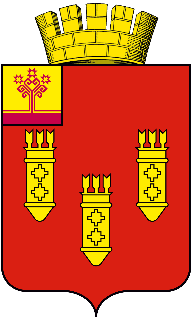 ЧУВАШСКАЯ РЕСПУБЛИКААДМИНИСТРАЦИЯгорода АлатыряПОСТАНОВЛЕНИЕ«27» октября 2023 г. № 939г. АлатырьО внесении изменений в постановление администрации города Алатыря Чувашской Республики от 30 марта 2018 г. №223 «Об утверждении муниципальной программы города Алатыря Чувашской Республики «Формирование современной городской среды» на 2018-2024 годы»Приложение к постановлению администрациигорода Алатыря Чувашской Республикиот 27.10.2023 г. № 939Приложение №1к постановлению администрации города Алатыряот 30.03.2018 г. № 223Приложение № 1к муниципальной программе города Алатыря Чувашской Республики «Формирование современной городской среды»№Наименование показателя (индикатора)ед. изм.Значения показателейЗначения показателейЗначения показателейЗначения показателейЗначения показателейЗначения показателейЗначения показателейЗначения показателей№Наименование показателя (индикатора)ед. изм.31.12.1831.12.1931.12.2031.12.2131.12.2231.12.2331.12.2431.12.251.Количество и площадь благоустроенных территорий в разрезе многоквартирных домовед./тыс. кв.м.4/2,72/2,528/25,028/25,014/25,019/25,036/40,336/40,32.Доля благоустроенных дворовых территорий от общего количества дворовых территорий с нарастающим итогом%2,43,620,437,145,556,978,41003.Количество благоустроенных муниципальных территорий общего пользованияед.414312234.Площадь благоустроенных муниципальных территорий общего пользованияга.1,983,14,04,75,25,86,37,95.Доля площади благоустроенных муниципальных территорий общего пользования с нарастающим итогом%25,139,250,659,565,873,479,71006.Площадь благоустроенных общественных территорий, приходящаяся на 1 жителя муниципального образованиякв.м.1,422,84,87,18,09,811,012,4Приложение № 2к муниципальной программе города Алатыря Чувашской Республики «Формирование современной городской среды»Номер и наименование основного мероприятияОтветственный исполнительСрокСрокОжидаемый непосредственный результат (краткое описание)Номер и наименование основного мероприятияОтветственный исполнительначала реализацииокончания реализацииОжидаемый непосредственный результат (краткое описание)1.1 Формирование проекта муниципальной программы «Формирование современной городской среды»управление градостроительства и городского хозяйства администрации города Алатыряноябрь 2017 г.декабрь 2017г.проект муниципальной программы «Формирование современной городской среды»1.2. Опубликование в официальной сети интернет, средствах массовой информации проекта муниципальной программыотдел информатизации, связей с общественность и печатно-издательского дела администрации города Алатыря15 ноября         2017 г.15 декабря           2017 г.публикация 1.3. Утверждение муниципальной программы «Формирование современной городской среды», с учетом общественных обсуждений. управление градостроительства и городского хозяйства администрации города Алатыря;март 2018 г.март 2018 г.Постановление администрации города «Об утверждении муниципальной программы города Алатыря Формирование современной городской среды» на 2018-2022 годы1.4. Подготовка и утверждение дизайн-проекта благоустройства каждой дворовой территории, включенной в муниципальную программу (с включением текстового и визуального описания предполагаемого проекта) - отдел архитектуры, градостроительства, транспорта, природопользования и ЖКХ администрации города Алатыря;- заинтересованные лица  ежегодно в срок до 1 марта текущего годадо 1 марта 2025 г.Дизайн-проект (проектно-сметная документация) благоустройства каждой дворовой территории, включенной в муниципальную программу1.5. Подготовка и утверждение дизайн-проектов благоустройства каждой общественной территории, включенной в муниципальную программу (с включением текстового и визуального описания предполагаемого проекта)- отдел архитектуры, градостроительства, транспорта, природопользования и ЖКХ администрации города Алатыря;  - заинтересованные лица.ежегодно в срок до 1 марта текущего годадо 1 марта 2025 г.Дизайн-проект (проектно-сметная документация) благоустройства каждой дворовой территории, включенной в муниципальную программу1.6. Размещение муниципального заказа на выполнение мероприятий, установленных муниципальной программой «Формирование современной городской среды» отдел архитектуры, градостроительства, транспорта, природопользования и ЖКХ администрации города Алатыряежегодно в срок до 1 июня текущего годадо 1 июля 2025 г.Муниципальные контракты на выполнение работ 1.7.Приемка выполненных работ по благоустройству дворовых территорий, включенных в программу «Формирование современной городской среды» - отдел архитектуры, градостроительства, транспорта, природопользования и ЖКХ администрации города Алатыря, - общественная комиссия  ежегодно в срок до 1 ноября текущего годадо 1 ноября            2025 г.Акты приемки выполненных работ, отчеты.1.8.Приемка выполненных работ по благоустройству общественных территорий, включенных в программу «Формирование современной городской среды» - отдел архитектуры, градостроительства, транспорта, природопользования и ЖКХ администрации города Алатыря, - общественная комиссия  ежегодно в срок до 1 ноября текущего годадо 1 ноября            2025 г.Акты приемки выполненных работ, отчеты.Приложение № 3к муниципальной программе города Алатыря Чувашской Республики «Формирование современной городской среды»Наименование контрольного события программыСтатусОтветственный исполнительСрок наступления контрольного события (дата)Срок наступления контрольного события (дата)Срок наступления контрольного события (дата)Срок наступления контрольного события (дата)Наименование контрольного события программыСтатусОтветственный исполнительI кварталII кварталIII кварталIV кварталКонтрольное событие №1Опубликование в официальной сети интернет, средствах массовой информации проекта муниципальной программы «Формирование современной городской среды» на 2018-2022 ггуправление градостроительства и городского хозяйства администрации города Алатыря15 ноября2017 г.Контрольное событие №2Утверждение муниципальной программы «Формирование современной городской среды» с учетом общественных обсужденийуправление градостроительства и городского хозяйства администрации города Алатыря31 марта 2018 года.Контрольное событие №3Утверждение дизайн-проектов благоустройства каждой общественной территории, включенной в муниципальную программу  отдел архитектуры, градостроительства, транспорта, природопользования и ЖКХ администрации города Алатыря1 марта ежегодно до 2025 г.Контрольное событие №4Утверждение дизайн-проектов благоустройства каждой дворовой территории, включенной в муниципальную программуотдел архитектуры, градостроительства, транспорта, природопользования и ЖКХ администрации города Алатыря1 марта ежегодно до 2025 г.Контрольное событие №5Заключение муниципальных контрактов на выполнение работ по благоустройству дворовых территорий и общественных территорий, включенных в муниципальную программуотдел архитектуры, градостроительства, транспорта, природопользования и ЖКХ администрации города Алатыря1 июля ежегодно   до 2025 г.Контрольное событие №6Приемка выполненных работ по благоустройству дворовых территорий и общественных территорий, включенных в муниципальную программуотдел архитектуры, градостроительства, транспорта, природопользования и ЖКХ администрации города Алатыря1 ноября ежегодно до 2025 г.Приложение № 4к муниципальной программе города Алатыря Чувашской Республики «Формирование современной городской среды»НаименованиеОтветственный исполнитель, соисполнитель, государственный (муниципальный) заказчик-координатор, участникИсточник финансированияКод бюджетной классификацииКод бюджетной классификацииКод бюджетной классификацииКод бюджетной классификацииОбъемы бюджетных ассигнований*(тыс. рублей)Объемы бюджетных ассигнований*(тыс. рублей)Объемы бюджетных ассигнований*(тыс. рублей)Объемы бюджетных ассигнований*(тыс. рублей)Объемы бюджетных ассигнований*(тыс. рублей)Объемы бюджетных ассигнований*(тыс. рублей)Объемы бюджетных ассигнований*(тыс. рублей)Объемы бюджетных ассигнований*(тыс. рублей)НаименованиеОтветственный исполнитель, соисполнитель, государственный (муниципальный) заказчик-координатор, участникИсточник финансированияГРБСРРзПрЦСРВРОбъемы бюджетных ассигнований*(тыс. рублей)Объемы бюджетных ассигнований*(тыс. рублей)Объемы бюджетных ассигнований*(тыс. рублей)Объемы бюджетных ассигнований*(тыс. рублей)Объемы бюджетных ассигнований*(тыс. рублей)Объемы бюджетных ассигнований*(тыс. рублей)Объемы бюджетных ассигнований*(тыс. рублей)Объемы бюджетных ассигнований*(тыс. рублей)НаименованиеОтветственный исполнитель, соисполнитель, государственный (муниципальный) заказчик-координатор, участникИсточник финансированияГРБСРРзПрЦСРВР20182019202020212022202320242025Муниципальная программа города Алатыря Чувашской Республики «Формирование современной городской среды» на 2018-2024 годыОтдел архитектуры, градостроительства, транспорта, природопользования и жилищно-коммунального хозяйства                     администрации города АлатыряИтого12 573,6100112,8213304,8174723,7125490,7196777,820757,05010,1Муниципальная программа города Алатыря Чувашской Республики «Формирование современной городской среды» на 2018-2024 годыОтдел архитектуры, градостроительства, транспорта, природопользования и жилищно-коммунального хозяйства                     администрации города АлатыряФедеральный бюджет93205030505Ч 8201L5600244747,2-Муниципальная программа города Алатыря Чувашской Республики «Формирование современной городской среды» на 2018-2024 годыОтдел архитектуры, градостроительства, транспорта, природопользования и жилищно-коммунального хозяйства                     администрации города АлатыряФедеральный бюджет93205030505Ч8101L555024410 420,8-Муниципальная программа города Алатыря Чувашской Республики «Формирование современной городской среды» на 2018-2024 годыОтдел архитектуры, градостроительства, транспорта, природопользования и жилищно-коммунального хозяйства                     администрации города АлатыряФедеральный бюджет93205030505А51F255550244-11 265,711318,110556,210371,810179,311282,30Муниципальная программа города Алатыря Чувашской Республики «Формирование современной городской среды» на 2018-2024 годыОтдел архитектуры, градостроительства, транспорта, природопользования и жилищно-коммунального хозяйства                     администрации города АлатыряФедеральный бюджет93205030505А51F25424024444500,080800,0Муниципальная программа города Алатыря Чувашской Республики «Формирование современной городской среды» на 2018-2024 годыОтдел архитектуры, градостроительства, транспорта, природопользования и жилищно-коммунального хозяйства                     администрации города АлатыряРеспубликанский бюджет93205030505Ч 8201L560024423,8--Муниципальная программа города Алатыря Чувашской Республики «Формирование современной городской среды» на 2018-2024 годыОтдел архитектуры, градостроительства, транспорта, природопользования и жилищно-коммунального хозяйства                     администрации города АлатыряРеспубликанский бюджет93205030505Ч8101L5550244332,6--Муниципальная программа города Алатыря Чувашской Республики «Формирование современной городской среды» на 2018-2024 годыОтдел архитектуры, градостроительства, транспорта, природопользования и жилищно-коммунального хозяйства                     администрации города АлатыряРеспубликанский бюджет93205030505А51F255550244-79,980,074,610073,37279,80Муниципальная программа города Алатыря Чувашской Республики «Формирование современной городской среды» на 2018-2024 годыОтдел архитектуры, градостроительства, транспорта, природопользования и жилищно-коммунального хозяйства                     администрации города АлатыряРеспубликанский бюджет93205030505А5102S5420244-71905,7-23445,3-Муниципальная программа города Алатыря Чувашской Республики «Формирование современной городской среды» на 2018-2024 годыОтдел архитектуры, градостроительства, транспорта, природопользования и жилищно-коммунального хозяйства                     администрации города АлатыряРеспубликанский бюджет93205030505А5102S6570244-1516,41197,9-9404,95600,7Муниципальная программа города Алатыря Чувашской Республики «Формирование современной городской среды» на 2018-2024 годыОтдел архитектуры, градостроительства, транспорта, природопользования и жилищно-коммунального хозяйства                     администрации города АлатыряРеспубликанский бюджет93205030505А5102S0851244--56041,0Муниципальная программа города Алатыря Чувашской Республики «Формирование современной городской среды» на 2018-2024 годыОтдел архитектуры, градостроительства, транспорта, природопользования и жилищно-коммунального хозяйства                     администрации города АлатыряРеспубликанский бюджет93205030505A5102S0850244--56041,0Муниципальная программа города Алатыря Чувашской Республики «Формирование современной городской среды» на 2018-2024 годыОтдел архитектуры, градостроительства, транспорта, природопользования и жилищно-коммунального хозяйства                     администрации города АлатыряРеспубликанский бюджет93205030505A51F254240244--20682,73003,020000,0Муниципальная программа города Алатыря Чувашской Республики «Формирование современной городской среды» на 2018-2024 годыОтдел архитектуры, градостроительства, транспорта, природопользования и жилищно-коммунального хозяйства                     администрации города АлатыряРеспубликанский бюджет93205030505A5102S2710244---35508,968524,536475,1Муниципальная программа города Алатыря Чувашской Республики «Формирование современной городской среды» на 2018-2024 годыОтдел архитектуры, градостроительства, транспорта, природопользования и жилищно-коммунального хозяйства                     администрации города АлатыряРеспубликанский бюджет9320409А5102S6570244--2 500,01811,1-Муниципальная программа города Алатыря Чувашской Республики «Формирование современной городской среды» на 2018-2024 годыОтдел архитектуры, градостроительства, транспорта, природопользования и жилищно-коммунального хозяйства                     администрации города АлатыряМестный бюджет** 93205030505Ч 8101L5550244949,2-----Муниципальная программа города Алатыря Чувашской Республики «Формирование современной городской среды» на 2018-2024 годыОтдел архитектуры, градостроительства, транспорта, природопользования и жилищно-коммунального хозяйства                     администрации города АлатыряМестный бюджет** 93205030505A5102S2710244----3169,73607,4Муниципальная программа города Алатыря Чувашской Республики «Формирование современной городской среды» на 2018-2024 годыОтдел архитектуры, градостроительства, транспорта, природопользования и жилищно-коммунального хозяйства                     администрации города АлатыряМестный бюджет** 93205030505Ч8101L5550244100,0-----Муниципальная программа города Алатыря Чувашской Республики «Формирование современной городской среды» на 2018-2024 годыОтдел архитектуры, градостроительства, транспорта, природопользования и жилищно-коммунального хозяйства                     администрации города АлатыряМестный бюджет** 93205030505А5102S08512443578,8-Муниципальная программа города Алатыря Чувашской Республики «Формирование современной городской среды» на 2018-2024 годыОтдел архитектуры, градостроительства, транспорта, природопользования и жилищно-коммунального хозяйства                     администрации города АлатыряМестный бюджет** 93205030505А52F2L5600244------Муниципальная программа города Алатыря Чувашской Республики «Формирование современной городской среды» на 2018-2024 годыОтдел архитектуры, градостроительства, транспорта, природопользования и жилищно-коммунального хозяйства                     администрации города АлатыряМестный бюджет** 93205030505A5102S5420--4539,71496,5--Муниципальная программа города Алатыря Чувашской Республики «Формирование современной городской среды» на 2018-2024 годыОтдел архитектуры, градостроительства, транспорта, природопользования и жилищно-коммунального хозяйства                     администрации города АлатыряМестный бюджет** 93205030505А51F255550-693,634,332,01020,4120,0120,0120,0Муниципальная программа города Алатыря Чувашской Республики «Формирование современной городской среды» на 2018-2024 годыОтдел архитектуры, градостроительства, транспорта, природопользования и жилищно-коммунального хозяйства                     администрации города АлатыряМестный бюджет** 93205030505А51027740011628,011916,711370,911565,024248,76147,01762,2Муниципальная программа города Алатыря Чувашской Республики «Формирование современной городской среды» на 2018-2024 годыОтдел архитектуры, градостроительства, транспорта, природопользования и жилищно-коммунального хозяйства                     администрации города АлатыряМестный бюджет** 93205030505А510277420-691,46222,06191,55286,47684,13127,93127,9Муниципальная программа города Алатыря Чувашской Республики «Формирование современной городской среды» на 2018-2024 годыОтдел архитектуры, градостроительства, транспорта, природопользования и жилищно-коммунального хозяйства                     администрации города АлатыряМестный бюджет** 93205030505А510277430-332,1---150,0Муниципальная программа города Алатыря Чувашской Республики «Формирование современной городской среды» на 2018-2024 годыОтдел архитектуры, градостроительства, транспорта, природопользования и жилищно-коммунального хозяйства                     администрации города АлатыряМестный бюджет** 93205030505А5102S6570-2000,01097,9-2774,75840,500Муниципальная программа города Алатыря Чувашской Республики «Формирование современной городской среды» на 2018-2024 годыОтдел архитектуры, градостроительства, транспорта, природопользования и жилищно-коммунального хозяйства                     администрации города АлатыряМестный бюджет** 93205030505A51F254240---2045,6297,02000,0Муниципальная программа города Алатыря Чувашской Республики «Формирование современной городской среды» на 2018-2024 годыОтдел архитектуры, градостроительства, транспорта, природопользования и жилищно-коммунального хозяйства                     администрации города АлатыряМестный бюджет** 9320409А5102S6570--3000,01888,6-Муниципальная программа города Алатыря Чувашской Республики «Формирование современной городской среды» на 2018-2024 годыОтдел архитектуры, градостроительства, транспорта, природопользования и жилищно-коммунального хозяйства                     администрации города АлатыряМестный бюджет** 9320503А51F275550------Подпрограмма «Благоустройство дворовых и общественных территорий»Отдел архитектуры, градостроительства, транспорта, природопользования и жилищно-коммунального хозяйства                     администрации города АлатыряИтого12 573,6100112,8213304,8174723,7125490,7196777,820757,05010,1Подпрограмма «Благоустройство дворовых и общественных территорий»Отдел архитектуры, градостроительства, транспорта, природопользования и жилищно-коммунального хозяйства                     администрации города АлатыряФедеральный бюджет93205030505Ч 8201L5600244747,2-Подпрограмма «Благоустройство дворовых и общественных территорий»Отдел архитектуры, градостроительства, транспорта, природопользования и жилищно-коммунального хозяйства                     администрации города АлатыряФедеральный бюджет93205030505Ч8101L555024410 420,8-Подпрограмма «Благоустройство дворовых и общественных территорий»Отдел архитектуры, градостроительства, транспорта, природопользования и жилищно-коммунального хозяйства                     администрации города АлатыряФедеральный бюджет93205030505А51F255550244-11 265,711318,110556,210371,810179,311282,30Подпрограмма «Благоустройство дворовых и общественных территорий»Отдел архитектуры, градостроительства, транспорта, природопользования и жилищно-коммунального хозяйства                     администрации города АлатыряФедеральный бюджет93205030505А51F25424024444500,080800,0Подпрограмма «Благоустройство дворовых и общественных территорий»Отдел архитектуры, градостроительства, транспорта, природопользования и жилищно-коммунального хозяйства                     администрации города АлатыряРеспубликанский бюджет93205030505Ч 8201L560024423,8--Подпрограмма «Благоустройство дворовых и общественных территорий»Отдел архитектуры, градостроительства, транспорта, природопользования и жилищно-коммунального хозяйства                     администрации города АлатыряРеспубликанский бюджет93205030505Ч8101L5550244332,6--Подпрограмма «Благоустройство дворовых и общественных территорий»Отдел архитектуры, градостроительства, транспорта, природопользования и жилищно-коммунального хозяйства                     администрации города АлатыряРеспубликанский бюджет93205030505А51F255550244-79,980,074,610073,37279,80Подпрограмма «Благоустройство дворовых и общественных территорий»Отдел архитектуры, градостроительства, транспорта, природопользования и жилищно-коммунального хозяйства                     администрации города АлатыряРеспубликанский бюджет93205030505А5102S5420244-71905,7-23445,3-Подпрограмма «Благоустройство дворовых и общественных территорий»Отдел архитектуры, градостроительства, транспорта, природопользования и жилищно-коммунального хозяйства                     администрации города АлатыряРеспубликанский бюджет93205030505А5102S6570244-1516,41197,9-9404,95600,7Подпрограмма «Благоустройство дворовых и общественных территорий»Отдел архитектуры, градостроительства, транспорта, природопользования и жилищно-коммунального хозяйства                     администрации города АлатыряРеспубликанский бюджет93205030505А5102S0851244---56041,0Подпрограмма «Благоустройство дворовых и общественных территорий»Отдел архитектуры, градостроительства, транспорта, природопользования и жилищно-коммунального хозяйства                     администрации города АлатыряРеспубликанский бюджет93205030505A5102S0850244--56041,0Подпрограмма «Благоустройство дворовых и общественных территорий»Отдел архитектуры, градостроительства, транспорта, природопользования и жилищно-коммунального хозяйства                     администрации города АлатыряРеспубликанский бюджет93205030505A51F254240244--20682,73003,020000,0Подпрограмма «Благоустройство дворовых и общественных территорий»Отдел архитектуры, градостроительства, транспорта, природопользования и жилищно-коммунального хозяйства                     администрации города АлатыряРеспубликанский бюджет93205030505A5102S2710244---35508,968524,536475,1Подпрограмма «Благоустройство дворовых и общественных территорий»Отдел архитектуры, градостроительства, транспорта, природопользования и жилищно-коммунального хозяйства                     администрации города АлатыряРеспубликанский бюджет9320409А5102S6570244--2 500,01811,1-Подпрограмма «Благоустройство дворовых и общественных территорий»Отдел архитектуры, градостроительства, транспорта, природопользования и жилищно-коммунального хозяйства                     администрации города АлатыряМестный бюджет** 93205030505Ч 8101L5550240949,2----Подпрограмма «Благоустройство дворовых и общественных территорий»Отдел архитектуры, градостроительства, транспорта, природопользования и жилищно-коммунального хозяйства                     администрации города АлатыряМестный бюджет** 93205030505A5102S2710240----3169,73607,4Подпрограмма «Благоустройство дворовых и общественных территорий»Отдел архитектуры, градостроительства, транспорта, природопользования и жилищно-коммунального хозяйства                     администрации города АлатыряМестный бюджет** 93205030505Ч8101L5550240100,0-----Подпрограмма «Благоустройство дворовых и общественных территорий»Отдел архитектуры, градостроительства, транспорта, природопользования и жилищно-коммунального хозяйства                     администрации города АлатыряМестный бюджет** 93205030505А5102S08512403578,8-Подпрограмма «Благоустройство дворовых и общественных территорий»Отдел архитектуры, градостроительства, транспорта, природопользования и жилищно-коммунального хозяйства                     администрации города АлатыряМестный бюджет** 93205030505А52F2L5600240------Подпрограмма «Благоустройство дворовых и общественных территорий»Отдел архитектуры, градостроительства, транспорта, природопользования и жилищно-коммунального хозяйства                     администрации города АлатыряМестный бюджет** 93205030505A5102S5420240--4539,71496,5--Подпрограмма «Благоустройство дворовых и общественных территорий»Отдел архитектуры, градостроительства, транспорта, природопользования и жилищно-коммунального хозяйства                     администрации города АлатыряМестный бюджет** 93205030505А51F255550240-693,634,332,01020,4120,0120,0120,0Подпрограмма «Благоустройство дворовых и общественных территорий»Отдел архитектуры, градостроительства, транспорта, природопользования и жилищно-коммунального хозяйства                     администрации города АлатыряМестный бюджет** 93205030505А510277400240-11628,011916,711370,911565,024248,76147,01762,2Подпрограмма «Благоустройство дворовых и общественных территорий»Отдел архитектуры, градостроительства, транспорта, природопользования и жилищно-коммунального хозяйства                     администрации города АлатыряМестный бюджет** 93205030505А510277420240-691,46222,06191,55286,47684,13127,93127,9Подпрограмма «Благоустройство дворовых и общественных территорий»Отдел архитектуры, градостроительства, транспорта, природопользования и жилищно-коммунального хозяйства                     администрации города АлатыряМестный бюджет** 93205030505А510277430240-332,1---150,0Подпрограмма «Благоустройство дворовых и общественных территорий»Отдел архитектуры, градостроительства, транспорта, природопользования и жилищно-коммунального хозяйства                     администрации города АлатыряМестный бюджет** 93205030505А5102S6570240-2000,01097,9-2774,75840,500Подпрограмма «Благоустройство дворовых и общественных территорий»Отдел архитектуры, градостроительства, транспорта, природопользования и жилищно-коммунального хозяйства                     администрации города АлатыряМестный бюджет** 93205030505A51F254240240---2045,6297,02000,0Подпрограмма «Благоустройство дворовых и общественных территорий»Отдел архитектуры, градостроительства, транспорта, природопользования и жилищно-коммунального хозяйства                     администрации города АлатыряМестный бюджет** 9320409А5102S6570240--3000,01888,6-Подпрограмма «Благоустройство дворовых и общественных территорий»Отдел архитектуры, градостроительства, транспорта, природопользования и жилищно-коммунального хозяйства                     администрации города АлатыряМестный бюджет** 9320503А51F275550240------Приложение № 5к муниципальной программе города Алатыря Чувашской Республики «Формирование современной городской среды»№ п.п.Наименование общественной территории, подлежащей благоустройству в рамках реализации программы с указанием адресаПериод реализации мероприятий по благоустройству1.*Арт-пространство «Музейный сад» (ул. Комсомола, д.47) II этап2018 год2.*Сквер в районе бывшего пожарного ручья, ручья в Соловьевом овраге и общественно-деловой зоны (ул. Гагарина) 2018, 2020 год3.*Мини-сквер возле Центра помощи детям-инвалидам во имя святителя Луки Войно-Ясенецкого2018 год4.*Сквер памяти Воинов - Интернационалистов (ул. Димитрова) 2018, 2020 год5.*Многофункциональная спортивно-игровая площадка (по хоккейную коробку) на территории стадиона «Спутник»2019 год6*Сквер 141 Стрелковой дивизии (Многофункциональная площадка мкр. Стрелка)2020, 2021 год7.**Сквер им. 30-летия Комсомола (ул. Горшенина)2020 год8.**Сквер «Прудок» (ул. Горшенина)2020 год9.**Сквер героям Советского Союза И.П. Боронина, В.Ф. Ветвинского (ул. Горшенина)2020 год10.***Парк Ветеранов (ул. Первомайская)2020 год11.***Детская площадка ул. Железнодорожная2020 год12.***«Аллея земляков» в мкр. Западный2020 год13.Детский парк «Сказка» I-этап (ул. Гончарова, д.53)2022 год14.Детский парк «Сказка» II-этап (ул. Гончарова, д.53)2023 год15.****Благоустройство исторической части города Алатыря (ул. Ленина, пл. Октябрьской Революции)2023-2024 годы16.Парк у обелиска воинам-землякам, погибшим в годы Великой Отечественной Войны (пл. Октябрьской революции)2024 год17.Зона отдыха «Детская роща» (ул. Полевая – ул. Энгельса)2025 год18.Городской пляж (берег реки Сура)2025 год19.Парк им. 450 - летия города Алатыря (ул. Комарова - ул. Транспортная)2025 год20.Центральная площадь с «Липовой Аллеей» (ул. Первомайская, д.87Б)2025 год21.***Озеро в мкр. «Подгорье» (ул. Заводская) с детской площадкой2025 годПриложение № 6к муниципальной программе города Алатыря Чувашской Республики «Формирование современной городской среды»№ п.п.Адрес дворовой территории многоквартирного домаПеречень работ, планируемых к выполнениюПериод реализации, год.1ул. Кувина, д.46- оборудование детской площадки;- устройство тротуаров.20182ул. Ярославская, д.133- оборудование детской площадки;- устройство тротуаров.20183ул. Ярославская, д.135- оборудование детской площадки;- устройство тротуаров.20184ул. Грибоедова, д.50- оборудование детской площадки;- устройство тротуаров.20185ул. Московская, д.118- оборудование детской площадки;- оборудование спортивной площадки;- оборудование автомобильных парковок;- озеленение территорий;- устройство контейнерных площадок;- устройство тротуаров.20196ул. Московская, д.120- оборудование детской площадки;- оборудование спортивной площадки;- оборудование автомобильных парковок;- озеленение территорий;- устройство контейнерных площадок;- устройство тротуаров.20197ул. Жуковского, д.22Реализовано по программе «Развитие транспортной системы города Алатыря Чувашской Республики»20188ул. Московская, д.60Реализовано по программе «Развитие транспортной системы города Алатыря Чувашской Республики»20199ул. Ленина 134Реализовано по программе «Развитие транспортной системы города Алатыря Чувашской Республики»201910ул. Ленина, д.41Реализовано по программе «Развитие транспортной системы города Алатыря Чувашской Республики»201911ул. Ленина, д.43Реализовано по программе «Развитие транспортной системы города Алатыря Чувашской Республики»201912ул. Кирова, д.60Реализовано по программе «Развитие транспортной системы города Алатыря Чувашской Республики»201913ул. Мичурина, д.21Реализовано по программе «Развитие транспортной системы города Алатыря Чувашской Республики»201914ул. Мичурина, д.23Реализовано по программе «Развитие транспортной системы города Алатыря Чувашской Республики»201915ул. Транспортная, д.21Реализовано по программе «Развитие транспортной системы города Алатыря Чувашской Республики»201916ул. Урицкого, д.33комплексное благоустройство дворовой территории202017ул. Стрелецкая, д.111Реализовано по программе «Развитие транспортной системы города Алатыря Чувашской Республики»202018ул. Березовая, д.1комплексное благоустройство дворовой территории202019ул. Березовая, д.3комплексное благоустройство дворовой территории202020ул. Березовая, д.5комплексное благоустройство дворовой территории202021ул. Березовая, д.5акомплексное благоустройство дворовой территории202022ул. Полевая, д.20комплексное благоустройство дворовой территории202023ул. Березовая, д.2комплексное благоустройство дворовой территории202024ул. Грибоедова, д.58Акомплексное благоустройство дворовой территории202025ул. Грибоедова, д.52комплексное благоустройство дворовой территории202026мкр. Стрелка, д.28Реализовано по программе «Развитие транспортной системы города Алатыря Чувашской Республики»202027мкр. Стрелка, д.30комплексное благоустройство дворовой территории202028мкр. Стрелка, д.33комплексное благоустройство дворовой территории202029мкр. Стрелка, д.14комплексное благоустройство дворовой территории202030мкр. Стрелка, д.15комплексное благоустройство дворовой территории202031мкр. Стрелка, д.16комплексное благоустройство дворовой территории202032мкр. Стрелка, д.26комплексное благоустройство дворовой территории202033ул. Комарова, д.15комплексное благоустройство дворовой территории202034ул. Комарова, д.7комплексное благоустройство дворовой территории202035ул. Комарова, д.17комплексное благоустройство дворовой территории202036ул. Кувина, д.42комплексное благоустройство дворовой территории202037ул. Кувина, д.44комплексное благоустройство дворовой территории202038ул. Ярославская, д.141комплексное благоустройство дворовой территории202039ул. Ярославская, д.139комплексное благоустройство дворовой территории202040кв. УПП, д.10Реализовано по программе «Развитие транспортной системы города Алатыря Чувашской Республики»202041кв. УПП, д.12Реализовано по программе «Развитие транспортной системы города Алатыря Чувашской Республики»202042мкр. Стрелка, д.3комплексное благоустройство дворовой территории202143мкр. Стрелка, д.11комплексное благоустройство дворовой территории202144мкр. Стрелка, д.12комплексное благоустройство дворовой территории202145мкр. Стрелка, д.13комплексное благоустройство дворовой территории202146ул. Чайковского, д.34комплексное благоустройство дворовой территории202147ул. Чайковского, д.38комплексное благоустройство дворовой территории202148ул. Гончарова, д.115комплексное благоустройство дворовой территории202149ул. Горького, д.36комплексное благоустройство дворовой территории202150ул. Пирогова, д.8комплексное благоустройство дворовой территории202151ул. Комарова, д.3комплексное благоустройство дворовой территории202152ул. Комарова, д.9комплексное благоустройство дворовой территории202153ул. Комсомола, д.11Реализовано по программе «Развитие транспортной системы города Алатыря Чувашской Республики»202154ул. Комсомола, д.13Реализовано по программе «Развитие транспортной системы города Алатыря Чувашской Республики»202155ул. Московская, д.58Реализовано по программе «Развитие транспортной системы города Алатыря Чувашской Республики»202056ул. Кирова, д.36Реализовано по программе «Развитие транспортной системы города Алатыря Чувашской Республики»202057ул. Кирова, д.38Реализовано по программе «Развитие транспортной системы города Алатыря Чувашской Республики»202058ул. Комарова, д.1комплексное благоустройство дворовой территории202159ул. Комарова, д.11комплексное благоустройство дворовой территории202160ул. Комарова, д.13комплексное благоустройство дворовой территории202161ул. Комарова, д.13акомплексное благоустройство дворовой территории202162ул. Димитрова, д.8комплексное благоустройство дворовой территории202163мкр. Стрелка, д.4минимальный перечень благоустройства202264мкр. Стрелка, д.5минимальный перечень благоустройства202265мкр. Стрелка, д.6минимальный перечень благоустройства202266мкр. Стрелка, д.19минимальный перечень благоустройства202267мкр. Стрелка, д.20минимальный перечень благоустройства202268мкр. Стрелка, д.32минимальный перечень благоустройства202269ул. 40 лет Победы, д.94минимальный перечень благоустройства202270ул. 40 лет Победы, д.94Аминимальный перечень благоустройства202271ул. Первомайская, д.88минимальный перечень благоустройства202272ул. Гоголя, д.117минимальный перечень благоустройства202273ул. Гончарова, д.24минимальный перечень благоустройства202274ул. Сурский тракт, д.12Реализовано по программе «Развитие транспортной системы города Алатыря Чувашской Республики»202275мкр. Стрелка, д.10Реализовано по программе «Развитие транспортной системы города Алатыря Чувашской Республики»202276мкр. Стрелка, д. 37Реализовано по программе «Развитие транспортной системы города Алатыря Чувашской Республики»202277ул. Советская, д.37минимальный перечень благоустройства202378ул. Горького, д.38минимальный перечень благоустройства202379ул. Белинского, д.30минимальный перечень благоустройства202380мкр. Стрелка, д.40минимальный перечень благоустройства202381мкр. Стрелка, д.41минимальный перечень благоустройства202382ул. Комарова, д.2минимальный перечень благоустройства202383ул. Комарова, д.5Аминимальный перечень благоустройства202384ул. Пирогова, д.14минимальный перечень благоустройства202385ул. Жуковского, д.54минимальный перечень благоустройства202386ул. Комиссариатская, д.77минимальный перечень благоустройства202387ул. 40 лет Победы, д. 102Планируется реализовать по программе «Развитие транспортной системы города Алатыря Чувашской Республики»2023-202488ул. 40 лет Победы, д.104Планируется реализовать по программе «Развитие транспортной системы города Алатыря Чувашской Республики»2023-202489ул. 40 лет Победы, д.106Планируется реализовать по программе «Развитие транспортной системы города Алатыря Чувашской Республики»2023-202490ул. 40 лет Победы, д.108Планируется реализовать по программе «Развитие транспортной системы города Алатыря Чувашской Республики»2023-202491ул. 40 лет Победы, д.112Планируется реализовать по программе «Развитие транспортной системы города Алатыря Чувашской Республики»2023-202492ул. 40 лет Победы, д.114Планируется реализовать по программе «Развитие транспортной системы города Алатыря Чувашской Республики»2023-202493ул. 40 лет Победы, д.96Планируется реализовать по программе «Развитие транспортной системы города Алатыря Чувашской Республики»2023-202494ул. 40 лет Победы, д.100Планируется реализовать по программе «Развитие транспортной системы города Алатыря Чувашской Республики»2023-202495ул. 40 лет Победы, д.110Планируется реализовать по программе «Развитие транспортной системы города Алатыря Чувашской Республики»2023-202496ул. Первомайская, д.91минимальный перечень благоустройства2024-202597ул. Первомайская, д.7минимальный перечень благоустройства2024-202598ул. Первомайская, д.76минимальный перечень благоустройства2024-202599ул. Первомайская, д.78минимальный перечень благоустройства2024-2025100мкр. Стрелка, д.23минимальный перечень благоустройства2024-2025101мкр. Стрелка, д.25минимальный перечень благоустройства2024-2025102мкр. Стрелка, д.21минимальный перечень благоустройства2024-2025103мкр. Стрелка, д.22минимальный перечень благоустройства2024-2025104ул. Советская, д.14минимальный перечень благоустройства2024-2025105ул. Ярославская, д.131минимальный перечень благоустройства2024-2025106ул. Кирова, д.23аминимальный перечень благоустройства2024-2025107ул. Кирова, д.25минимальный перечень благоустройства2024-2025108ул. Чайковского, д.36минимальный перечень благоустройства2024-2025109ул. Чайковского, д.42минимальный перечень благоустройства2024-2025110ул. Ленина, д.140минимальный перечень благоустройства2024-2025111ул. Ленина, д.138минимальный перечень благоустройства2024-2025112ул. Ленина, д.45минимальный перечень благоустройства2024-2025113ул. Ленина, д.134минимальный перечень благоустройства2024-2025114ул. Ленина, д.27минимальный перечень благоустройства2024-2025115ул. Ленина, д.69минимальный перечень благоустройства2024-2025116ул. Ленина, д.78аминимальный перечень благоустройства2024-2025117ул. Ленина, д.136минимальный перечень благоустройства2024-2025118ул. Комсомола, д.45минимальный перечень благоустройства2024-2025119ул. Комсомола, д.50минимальный перечень благоустройства2024-2025120ул. Комсомола, д.48минимальный перечень благоустройства2024-2025121ул. Комсомола, д.35минимальный перечень благоустройства2024-2025122ул. Комсомола, д.30минимальный перечень благоустройства2024-2025123ул. Комсомола, д.56минимальный перечень благоустройства2024-2025124ул. Комарова, д.19минимальный перечень благоустройства2024-2025125ул. Полевая, д.35минимальный перечень благоустройства2024-2025126ул. 3-го Интернационала, д.31минимальный перечень благоустройства2024-2025127ул. Жуковского, д.62минимальный перечень благоустройства2024-2025128ул. Герцена, д.29минимальный перечень благоустройства2024-2025129ул. Герцена, д.29бминимальный перечень благоустройства2024-2025130ул. Тельмана, д.8минимальный перечень благоустройства2024-2025131ул. Сурский тракт, д.2аминимальный перечень благоустройства2024-2025132ул. Б. Хмельницкого, д.29минимальный перечень благоустройства2024-2025133ул. Горсовета, д.11минимальный перечень благоустройства2024-2025134ул. Московская, д.121минимальный перечень благоустройства2024-2025135ул. Московская, д.123минимальный перечень благоустройства2024-2025136ул. Московская, д.125минимальный перечень благоустройства2024-2025137ул. Московская, д.114минимальный перечень благоустройства2024-2025138ул. Московская, д.55минимальный перечень благоустройства2024-2025139ул. Московская, д.64минимальный перечень благоустройства2024-2025140ул. Московская, д.173минимальный перечень благоустройства2024-2025141ул. Московская, д.175минимальный перечень благоустройства2024-2025142ул. Московская, д. 129минимальный перечень благоустройства2024-2025143ул. Горшенина, д.14минимальный перечень благоустройства2024-2025144ул. Горшенина, д.18минимальный перечень благоустройства2024-2025145ул. Горшенина, д.12минимальный перечень благоустройства2024-2025146ул. Пирогова, д.4минимальный перечень благоустройства2024-2025147ул. Пирогова, д.6минимальный перечень благоустройства2024-2025148ул. Пирогова, д.10минимальный перечень благоустройства2024-2025149ул. Пирогова, д.12минимальный перечень благоустройства2024-2025150ул. Комиссариатская, д.79минимальный перечень благоустройства2024-2025151ул. Комиссариатская, д.40минимальный перечень благоустройства2024-2025152ул. Комиссариатская, д.42минимальный перечень благоустройства2024-2025153Ул. Комиссариатская, д. 71минимальный перечень благоустройства2024-2025154ул. Стрелецкая, д.109минимальный перечень благоустройства2024-2025155ул. Стрелецкая, д.1минимальный перечень благоустройства2024-2025156ул. Стрелецкая, д.100Аминимальный перечень благоустройства2024-2025157ул. Стрелецкая, д.100Бминимальный перечень благоустройства2024-2025158ул. Стрелецкая, д.100Вминимальный перечень благоустройства2024-2025159ул. Стрелецкая, д.100Гминимальный перечень благоустройства2024-2025160ул. Стрелецкая, д.6минимальный перечень благоустройства2024-2025161мкр. Стрелка, д.8минимальный перечень благоустройства2024-2025162мкр. Стрелка, д.17минимальный перечень благоустройства2024-2025163мкр. Стрелка, д.34минимальный перечень благоустройства2024-2025164мкр. Стрелка, д.36минимальный перечень благоустройства2024-2025165ул. Лесной пер, д.1минимальный перечень благоустройства2024-2025166ул. Лесной пер, д.4минимальный перечень благоустройства2024-2025167ул. Лесной пер, д.6минимальный перечень благоустройства2024-2025Приложение № 7к муниципальной программе города Алатыря Чувашской Республики «Формирование современной городской среды»Ответственный исполнитель подпрограммы-отдел архитектуры, градостроительства, транспорта, природопользования и жилищно-коммунального хозяйства администрации города Алатыря.Соисполнители подпрограммы-финансовый отдел администрации города Алатыря;правовой отдел администрации города Алатыря;отдел имущественных и земельных отношений администрации города Алатыря; жители многоквартирных домов города Алатыря и заинтересованные лица.Цели подпрограммы-повышение уровня благоустройства дворовых территорий и общественных территорий города Алатыря.Задачи подпрограммы-сохранение городской среды в благоустроенном состоянии.Целевые показатели (индикаторы) подпрограммы-количество и площадь благоустроенных территорий в разрезе многоквартирных домов; - доля благоустроенных дворовых территорий от общего количества дворовых территорий с нарастающим итогом;- количество благоустроенных муниципальных территорий общего пользования;- площадь благоустроенных муниципальных территорий общего пользования;- доля площади благоустроенных муниципальных территорий общего пользования с нарастающим итогом;- площадь благоустроенных общественных территорий, приходящаяся на 1 жителя муниципального образования.Этапы и сроки реализации подпрограммы-2018 - 2025 годыОбъем и источники финансирования подпрограммы прогнозируемый объем финансирования мероприятий подпрограммы составит 815 551,8 тыс. рублей в том числе:в 2018 году – 12 573,6 тыс. руб., в том числе:за счет средств федерального бюджета – 11 168,0 тыс. руб.за счет средств республиканского бюджета – 356,4 тыс. руб.за счет средств местного бюджета города Алатыря – 1 049,2 тыс. руб. в 2019 году – 100 112,8 тыс. руб., в том числе:за счет средств федерального бюджета – 11 265,7 тыс. руб.за счет средств республиканского бюджета – 73 502,0 тыс. руб.за счет средств местного бюджета – 15 345,1 тыс. руб. в 2020 году – 213 304,8 тыс. руб., в том числе:за счет средств федерального бюджета – 55 818,1 тыс. руб.за счет средств республиканского бюджета – 130 676,0 тыс. руб.за счет средств местного бюджета – 26 810,7 тыс. руб.в 2021 году – 174 723,7 тыс. руб., в том числе:за счет средств федерального бюджета – 10 556,2 тыс. руб.за счет средств республиканского бюджета – 137 563,7 тыс. рубза счет средств местного бюджета – 26 603,8 тыс. руб. в 2022 году – 125 490,7 тыс. руб., в том числе:за счет средств федерального бюджета – 10 371,8 тыс. руб.за счет средств республиканского бюджета – 91 005,7 тыс. рубза счет средств местного бюджета – 24 113,2 тыс. руб. в 2023 году – 196 777,8 тыс. руб., в том числе:за счет средств федерального бюджета – 90 979,3 тыс. руб.за счет средств республиканского бюджета – 62 147,8 тыс. руб.за счет средств местного бюджета – 43 650,7 тыс. руб.  в 2024 году – 20 757,0 тыс. руб., в том числе:за счет средств федерального бюджета – 11 282,3 тыс. руб.за счет средств республиканского бюджета – 79,8 тыс. рубза счет средств местного бюджета – 9 394,9 тыс. руб. в 2025 году – 5 010,1 тыс. руб., в том числе:за счет средств федерального бюджета – 0 тыс. руб.за счет средств республиканского бюджета – 0 тыс. рубза счет средств местного бюджета – 5 010,1 тыс. руб.Объемы бюджетных ассигнований уточняются после уточнения бюджета Чувашской Республики и бюджета города Алатыря на очередной финансовый год и плановый периодОжидаемые конечные результаты подпрограммы- благоустройство 167 дворовых территорий многоквартирных домов, проездов к многоквартирным домам в соответствии с пожеланиями жителей города Алатыря и заинтересованных лиц;- благоустройство 20-ти общественных пространств, наиболее посещаемых жителями города Алатыря, в соответствии с требованиями действующих нормативов.Приложение № 1к подпрограмме «Благоустройство дворовых и общественных территорий»№Наименование показателя (индикатора)ед. изм.Значения показателейЗначения показателейЗначения показателейЗначения показателейЗначения показателейЗначения показателейЗначения показателейЗначения показателей№Наименование показателя (индикатора)ед. изм.31.12.1831.12.1931.12.2031.12.2131.12.2231.12.2331.12.2431.12.251.Количество и площадь благоустроенных территорий в разрезе многоквартирных домов ед./тыс. кв.м.4/2,72/2,528/25,028/25,014/25,019/25,036/40,336/40,32.Доля благоустроенных дворовых территорий от общего количества дворовых территорий с нарастающим итогом%2,43,620,437,145,556,978,41003.Количество благоустроенных муниципальных территорий общего пользованияед.414312234.Площадь благоустроенных муниципальных территорий общего пользованияга.1,983,14,04,75,25,86,37,95.Доля площади благоустроенных муниципальных территорий общего пользования с нарастающим итогом%25,139,250,659,565,873,479,71006.Площадь благоустроенных общественных территорий, приходящаяся на 1 жителя муниципального образованиякв.м.1,422,84,87,18,09,811,012,4Приложение № 2к подпрограмме «Благоустройство дворовых и общественных территорий»НаименованиеОтветственный исполнитель, соисполнитель, государственный (муниципальный) заказчик-координатор, участникИсточник финансированияКод бюджетной классификацииКод бюджетной классификацииКод бюджетной классификацииКод бюджетной классификацииОбъемы бюджетных ассигнований*(тыс. рублей)Объемы бюджетных ассигнований*(тыс. рублей)Объемы бюджетных ассигнований*(тыс. рублей)Объемы бюджетных ассигнований*(тыс. рублей)Объемы бюджетных ассигнований*(тыс. рублей)Объемы бюджетных ассигнований*(тыс. рублей)Объемы бюджетных ассигнований*(тыс. рублей)Объемы бюджетных ассигнований*(тыс. рублей)НаименованиеОтветственный исполнитель, соисполнитель, государственный (муниципальный) заказчик-координатор, участникИсточник финансированияГРБСРРзПрЦСРВРОбъемы бюджетных ассигнований*(тыс. рублей)Объемы бюджетных ассигнований*(тыс. рублей)Объемы бюджетных ассигнований*(тыс. рублей)Объемы бюджетных ассигнований*(тыс. рублей)Объемы бюджетных ассигнований*(тыс. рублей)Объемы бюджетных ассигнований*(тыс. рублей)Объемы бюджетных ассигнований*(тыс. рублей)Объемы бюджетных ассигнований*(тыс. рублей)НаименованиеОтветственный исполнитель, соисполнитель, государственный (муниципальный) заказчик-координатор, участникИсточник финансированияГРБСРРзПрЦСРВР20182019202020212022202320242025Подпрограмма «Благоустройство дворовых и общественных территорий»Отдел архитектуры, градостроительства, транспорта, природопользования и жилищно-коммунального хозяйства                     администрации города АлатыряИтого12 573,6100112,8213304,8174723,7125490,7196777,820757,05010,1Подпрограмма «Благоустройство дворовых и общественных территорий»Отдел архитектуры, градостроительства, транспорта, природопользования и жилищно-коммунального хозяйства                     администрации города АлатыряФедеральный бюджет93205030505Ч 8201L5600244747,2-Подпрограмма «Благоустройство дворовых и общественных территорий»Отдел архитектуры, градостроительства, транспорта, природопользования и жилищно-коммунального хозяйства                     администрации города АлатыряФедеральный бюджет93205030505Ч8101L555024410 420,8-Подпрограмма «Благоустройство дворовых и общественных территорий»Отдел архитектуры, градостроительства, транспорта, природопользования и жилищно-коммунального хозяйства                     администрации города АлатыряФедеральный бюджет93205030505А51F255550244-11 265,711318,110556,210371,810179,311282,30Подпрограмма «Благоустройство дворовых и общественных территорий»Отдел архитектуры, градостроительства, транспорта, природопользования и жилищно-коммунального хозяйства                     администрации города АлатыряФедеральный бюджет93205030505А51F25424024444500,080800,0Подпрограмма «Благоустройство дворовых и общественных территорий»Отдел архитектуры, градостроительства, транспорта, природопользования и жилищно-коммунального хозяйства                     администрации города АлатыряРеспубликанский бюджет93205030505Ч 8201L560024423,8--Подпрограмма «Благоустройство дворовых и общественных территорий»Отдел архитектуры, градостроительства, транспорта, природопользования и жилищно-коммунального хозяйства                     администрации города АлатыряРеспубликанский бюджет93205030505Ч8101L5550244332,6--Подпрограмма «Благоустройство дворовых и общественных территорий»Отдел архитектуры, градостроительства, транспорта, природопользования и жилищно-коммунального хозяйства                     администрации города АлатыряРеспубликанский бюджет93205030505А51F255550244-79,980,074,610073,37279,8243,6Подпрограмма «Благоустройство дворовых и общественных территорий»Отдел архитектуры, градостроительства, транспорта, природопользования и жилищно-коммунального хозяйства                     администрации города АлатыряРеспубликанский бюджет93205030505А5102S5420244-71905,7-23445,3-Подпрограмма «Благоустройство дворовых и общественных территорий»Отдел архитектуры, градостроительства, транспорта, природопользования и жилищно-коммунального хозяйства                     администрации города АлатыряРеспубликанский бюджет93205030505А5102S6570244-1516,41197,9-9404,95600,7Подпрограмма «Благоустройство дворовых и общественных территорий»Отдел архитектуры, градостроительства, транспорта, природопользования и жилищно-коммунального хозяйства                     администрации города АлатыряРеспубликанский бюджет93205030505А5102S0851244---56041,0Подпрограмма «Благоустройство дворовых и общественных территорий»Отдел архитектуры, градостроительства, транспорта, природопользования и жилищно-коммунального хозяйства                     администрации города АлатыряРеспубликанский бюджет93205030505A5102S0850244--56041,0Подпрограмма «Благоустройство дворовых и общественных территорий»Отдел архитектуры, градостроительства, транспорта, природопользования и жилищно-коммунального хозяйства                     администрации города АлатыряРеспубликанский бюджет93205030505A51F254240244--20682,73003,020000,0Подпрограмма «Благоустройство дворовых и общественных территорий»Отдел архитектуры, градостроительства, транспорта, природопользования и жилищно-коммунального хозяйства                     администрации города АлатыряРеспубликанский бюджет93205030505A5102S2710244---35508,968524,536475,1Подпрограмма «Благоустройство дворовых и общественных территорий»Отдел архитектуры, градостроительства, транспорта, природопользования и жилищно-коммунального хозяйства                     администрации города АлатыряРеспубликанский бюджет9320409А5102S6570244--2 500,01811,1-Подпрограмма «Благоустройство дворовых и общественных территорий»Отдел архитектуры, градостроительства, транспорта, природопользования и жилищно-коммунального хозяйства                     администрации города АлатыряМестный бюджет** 93205030505Ч 8101L5550240949,2----Подпрограмма «Благоустройство дворовых и общественных территорий»Отдел архитектуры, градостроительства, транспорта, природопользования и жилищно-коммунального хозяйства                     администрации города АлатыряМестный бюджет** 93205030505A5102S2710240----3169,73607,4Подпрограмма «Благоустройство дворовых и общественных территорий»Отдел архитектуры, градостроительства, транспорта, природопользования и жилищно-коммунального хозяйства                     администрации города АлатыряМестный бюджет** 93205030505Ч8101L5550240100,0----Подпрограмма «Благоустройство дворовых и общественных территорий»Отдел архитектуры, градостроительства, транспорта, природопользования и жилищно-коммунального хозяйства                     администрации города АлатыряМестный бюджет** 93205030505А5102S08512403578,8Подпрограмма «Благоустройство дворовых и общественных территорий»Отдел архитектуры, градостроительства, транспорта, природопользования и жилищно-коммунального хозяйства                     администрации города АлатыряМестный бюджет** 93205030505А52F2L5600240-----Подпрограмма «Благоустройство дворовых и общественных территорий»Отдел архитектуры, градостроительства, транспорта, природопользования и жилищно-коммунального хозяйства                     администрации города АлатыряМестный бюджет** 93205030505A5102S5420240--4539,71496,5-Подпрограмма «Благоустройство дворовых и общественных территорий»Отдел архитектуры, градостроительства, транспорта, природопользования и жилищно-коммунального хозяйства                     администрации города АлатыряМестный бюджет** 93205030505А51F255550240-693,634,332,01020,4120,0120,0120,0Подпрограмма «Благоустройство дворовых и общественных территорий»Отдел архитектуры, градостроительства, транспорта, природопользования и жилищно-коммунального хозяйства                     администрации города АлатыряМестный бюджет** 93205030505А510277400240-11628,011916,711370,911565,024248,76147,01762,2Подпрограмма «Благоустройство дворовых и общественных территорий»Отдел архитектуры, градостроительства, транспорта, природопользования и жилищно-коммунального хозяйства                     администрации города АлатыряМестный бюджет** 93205030505А510277420240-691,46222,06191,55286,47684,13127,93127,9Подпрограмма «Благоустройство дворовых и общественных территорий»Отдел архитектуры, градостроительства, транспорта, природопользования и жилищно-коммунального хозяйства                     администрации города АлатыряМестный бюджет** 93205030505А510277430240-332,1---150,0Подпрограмма «Благоустройство дворовых и общественных территорий»Отдел архитектуры, градостроительства, транспорта, природопользования и жилищно-коммунального хозяйства                     администрации города АлатыряМестный бюджет** 93205030505А5102S6570240-2000,01097,9-2774,75840,500Подпрограмма «Благоустройство дворовых и общественных территорий»Отдел архитектуры, градостроительства, транспорта, природопользования и жилищно-коммунального хозяйства                     администрации города АлатыряМестный бюджет** 93205030505A51F254240240---2045,6297,02000,0Подпрограмма «Благоустройство дворовых и общественных территорий»Отдел архитектуры, градостроительства, транспорта, природопользования и жилищно-коммунального хозяйства                     администрации города АлатыряМестный бюджет** 9320409А5102S6570240--3000,01888,6Подпрограмма «Благоустройство дворовых и общественных территорий»Отдел архитектуры, градостроительства, транспорта, природопользования и жилищно-коммунального хозяйства                     администрации города АлатыряМестный бюджет** 9320503А51F275550240-----Основное мероприятие 1 Формирование комфортной городской средыОтдел архитектуры, градостроительства, транспорта, природопользования и жилищно-коммунального хозяйства                     администрации города АлатыряИтогоxxxxОсновное мероприятие 1 Формирование комфортной городской средыОтдел архитектуры, градостроительства, транспорта, природопользования и жилищно-коммунального хозяйства                     администрации города АлатыряФедеральный бюджетxxxxОсновное мероприятие 1 Формирование комфортной городской средыОтдел архитектуры, градостроительства, транспорта, природопользования и жилищно-коммунального хозяйства                     администрации города АлатыряРеспубликанский бюджетxxxxОсновное мероприятие 1 Формирование комфортной городской средыОтдел архитектуры, градостроительства, транспорта, природопользования и жилищно-коммунального хозяйства                     администрации города АлатыряМестный бюджет** xxxxОсновное мероприятие 2 Содействие благоустройству города АлатыряОтдел архитектуры, градостроительства, транспорта, природопользования и жилищно-коммунального хозяйства                     администрации города АлатыряИтого9320503А510200000x88593,5157372,3141332,7100725,283606,59274,94890,1Основное мероприятие 2 Содействие благоустройству города АлатыряОтдел архитектуры, градостроительства, транспорта, природопользования и жилищно-коммунального хозяйства                     администрации города АлатыряФедеральный бюджетxxxx-0------Основное мероприятие 2 Содействие благоустройству города АлатыряОтдел архитектуры, градостроительства, транспорта, природопользования и жилищно-коммунального хозяйства                     администрации города АлатыряРеспубликанский бюджетxxxx-73422,1-116806,477929,442075,8--Основное мероприятие 2 Содействие благоустройству города АлатыряОтдел архитектуры, градостроительства, транспорта, природопользования и жилищно-коммунального хозяйства                     администрации города АлатыряМестный бюджет** xxxx-15171,4-24526,322795,841530,89274,94890,1Мероприятие 2.2Реализация проектов развития общественной инфраструктуры, основанных на местных инициативахОтдел архитектуры, градостроительства, транспорта, природопользования и жилищно-коммунального хозяйства                     администрации города АлатыряИтого3516,47795,83699,712179,611441,2--Мероприятие 2.2Реализация проектов развития общественной инфраструктуры, основанных на местных инициативахОтдел архитектуры, градостроительства, транспорта, природопользования и жилищно-коммунального хозяйства                     администрации города АлатыряФедеральный бюджетxxxx--------Мероприятие 2.2Реализация проектов развития общественной инфраструктуры, основанных на местных инициативахОтдел архитектуры, градостроительства, транспорта, природопользования и жилищно-коммунального хозяйства                     администрации города АлатыряРеспубликанский бюджет93205030409А5102S6570240-1516,41197,9-----Мероприятие 2.2Реализация проектов развития общественной инфраструктуры, основанных на местных инициативахОтдел архитектуры, градостроительства, транспорта, природопользования и жилищно-коммунального хозяйства                     администрации города АлатыряРеспубликанский бюджет93205030409А5102S6570240--2 500,01811,19404,95600,7--Мероприятие 2.2Реализация проектов развития общественной инфраструктуры, основанных на местных инициативахОтдел архитектуры, градостроительства, транспорта, природопользования и жилищно-коммунального хозяйства                     администрации города АлатыряМестный бюджет** 93205030409А5102S6570x-2000,04097,91888,62774,75840,5--Мероприятие 2.3 Реализация комплекса мероприятий по благоустройству дворовых территорий и тротуаровОтдел архитектуры, градостроительства, транспорта, природопользования и жилищно-коммунального хозяйства                     администрации города АлатыряИтого-71905,775396,824941,8----Мероприятие 2.3 Реализация комплекса мероприятий по благоустройству дворовых территорий и тротуаровОтдел архитектуры, градостроительства, транспорта, природопользования и жилищно-коммунального хозяйства                     администрации города АлатыряФедеральный бюджетxxxx--------Мероприятие 2.3 Реализация комплекса мероприятий по благоустройству дворовых территорий и тротуаровОтдел архитектуры, градостроительства, транспорта, природопользования и жилищно-коммунального хозяйства                     администрации города АлатыряРеспубликанский бюджет9320503А5102S5420240-71905,770857,123445,3----Мероприятие 2.3 Реализация комплекса мероприятий по благоустройству дворовых территорий и тротуаровОтдел архитектуры, градостроительства, транспорта, природопользования и жилищно-коммунального хозяйства                     администрации города АлатыряМестный бюджет** 9320503А5102S5420240-04539,71496,5----Мероприятие 2.5Уличное освещениеОтдел архитектуры, градостроительства, транспорта, природопользования и жилищно-коммунального хозяйства                     администрации города АлатыряИтого-12147,911916,711370,911565,024248,76147,01762,2Мероприятие 2.5Уличное освещениеОтдел архитектуры, градостроительства, транспорта, природопользования и жилищно-коммунального хозяйства                     администрации города АлатыряФедеральный бюджетxxxx--------Мероприятие 2.5Уличное освещениеОтдел архитектуры, градостроительства, транспорта, природопользования и жилищно-коммунального хозяйства                     администрации города АлатыряРеспубликанский бюджетxxxx--------Мероприятие 2.5Уличное освещениеОтдел архитектуры, градостроительства, транспорта, природопользования и жилищно-коммунального хозяйства                     администрации города АлатыряМестный бюджет** 9320503А510277400240830-12147,911916,711370,911565,024248,76147,01762,2Мероприятие 2.6Организация и содержание мест захороненияОтдел архитектуры, градостроительства, транспорта, природопользования и жилищно-коммунального хозяйства                     администрации города АлатыряИтого-332,10--150,0--Мероприятие 2.6Организация и содержание мест захороненияОтдел архитектуры, градостроительства, транспорта, природопользования и жилищно-коммунального хозяйства                     администрации города АлатыряФедеральный бюджет--------Мероприятие 2.6Организация и содержание мест захороненияОтдел архитектуры, градостроительства, транспорта, природопользования и жилищно-коммунального хозяйства                     администрации города АлатыряРеспубликанский бюджет------Мероприятие 2.6Организация и содержание мест захороненияОтдел архитектуры, градостроительства, транспорта, природопользования и жилищно-коммунального хозяйства                     администрации города АлатыряМестный бюджет** 9320503А510277430240-332,10--150,0Мероприятие 2.7Реализация мероприятий по благоустройству дворовых территорий Отдел архитектуры, градостроительства, транспорта, природопользования и жилищно-коммунального хозяйства                     администрации города АлатыряИтого--56041,059619,8--Мероприятие 2.7Реализация мероприятий по благоустройству дворовых территорий Отдел архитектуры, градостроительства, транспорта, природопользования и жилищно-коммунального хозяйства                     администрации города АлатыряФедеральный бюджетxxxx------Мероприятие 2.7Реализация мероприятий по благоустройству дворовых территорий Отдел архитектуры, градостроительства, транспорта, природопользования и жилищно-коммунального хозяйства                     администрации города АлатыряРеспубликанский бюджет9320503А5102S0850244--56041,056041,0--Мероприятие 2.7Реализация мероприятий по благоустройству дворовых территорий Отдел архитектуры, градостроительства, транспорта, природопользования и жилищно-коммунального хозяйства                     администрации города АлатыряМестный бюджет**9320503А5102S0851244---3578,8--Мероприятие 2.8Реализация мероприятий по благоустройству дворовых территорий и тротуаровОтдел архитектуры, градостроительства, транспорта, природопользования и жилищно-коммунального хозяйства                     администрации города АлатыряИтого---35508,971694,240082,5--Мероприятие 2.8Реализация мероприятий по благоустройству дворовых территорий и тротуаровОтдел архитектуры, градостроительства, транспорта, природопользования и жилищно-коммунального хозяйства                     администрации города АлатыряФедеральный бюджетxxxx--------Мероприятие 2.8Реализация мероприятий по благоустройству дворовых территорий и тротуаровОтдел архитектуры, градостроительства, транспорта, природопользования и жилищно-коммунального хозяйства                     администрации города АлатыряРеспубликанский бюджет9320503A5102S2710244---35508,968524,536475,1--Мероприятие 2.8Реализация мероприятий по благоустройству дворовых территорий и тротуаровОтдел архитектуры, градостроительства, транспорта, природопользования и жилищно-коммунального хозяйства                     администрации города АлатыряМестный бюджет**9320503A5102S2710244----3169,73607,4--Мероприятие 2.9Реализация мероприятий по благоустройству территорийОтдел архитектуры, градостроительства, транспорта, природопользования и жилищно-коммунального хозяйства                     администрации города АлатыряИтого-691,46222,06191,55286,47684,13127,93127,9Мероприятие 2.9Реализация мероприятий по благоустройству территорийОтдел архитектуры, градостроительства, транспорта, природопользования и жилищно-коммунального хозяйства                     администрации города АлатыряФедеральный бюджетxxxx--------Мероприятие 2.9Реализация мероприятий по благоустройству территорийОтдел архитектуры, градостроительства, транспорта, природопользования и жилищно-коммунального хозяйства                     администрации города АлатыряРеспубликанский бюджетxxxx--------Мероприятие 2.9Реализация мероприятий по благоустройству территорийОтдел архитектуры, градостроительства, транспорта, природопользования и жилищно-коммунального хозяйства                     администрации города АлатыряМестный бюджет**9320503А510277420-691,46222,06191,55286,47684,13127,93127,9Основное мероприятие 3 Вовлечение заинтересованных граждан, организаций в реализацию мероприятий по благоустройству территорий муниципального образованияОтдел архитектуры, градостроительства, транспорта, природопользования и жилищно-коммунального хозяйства                     администрации города АлатыряИтогоxxxxОсновное мероприятие 3 Вовлечение заинтересованных граждан, организаций в реализацию мероприятий по благоустройству территорий муниципального образованияОтдел архитектуры, градостроительства, транспорта, природопользования и жилищно-коммунального хозяйства                     администрации города АлатыряФедеральный бюджетxxxxОсновное мероприятие 3 Вовлечение заинтересованных граждан, организаций в реализацию мероприятий по благоустройству территорий муниципального образованияОтдел архитектуры, градостроительства, транспорта, природопользования и жилищно-коммунального хозяйства                     администрации города АлатыряРеспубликанский бюджетxxxxОсновное мероприятие 3 Вовлечение заинтересованных граждан, организаций в реализацию мероприятий по благоустройству территорий муниципального образованияОтдел архитектуры, градостроительства, транспорта, природопользования и жилищно-коммунального хозяйства                     администрации города АлатыряМестный бюджет**xxxxОсновное мероприятие 4 Реализация мероприятий регионального проекта «Формирование комфортной городской среды»Отдел архитектуры, градостроительства, транспорта, природопользования и жилищно-коммунального хозяйства                     администрации города АлатыряИтого9320503A51F200000x-12570,055932,433391,024765,5113171,311482,1120Основное мероприятие 4 Реализация мероприятий регионального проекта «Формирование комфортной городской среды»Отдел архитектуры, градостроительства, транспорта, природопользования и жилищно-коммунального хозяйства                     администрации города АлатыряФедеральный бюджет-11265,755818,110556,210371,890979,311282,30Основное мероприятие 4 Реализация мероприятий регионального проекта «Формирование комфортной городской среды»Отдел архитектуры, градостроительства, транспорта, природопользования и жилищно-коммунального хозяйства                     администрации города АлатыряРеспубликанский бюджет-79,980,020757,313076,320072,079,80Основное мероприятие 4 Реализация мероприятий регионального проекта «Формирование комфортной городской среды»Отдел архитектуры, градостроительства, транспорта, природопользования и жилищно-коммунального хозяйства                     администрации города АлатыряМестный бюджет**-1224,434,32077,51317,42120,0120120Мероприятие 4.1Реализация программ формирования современной городской средыОтдел архитектуры, градостроительства, транспорта, природопользования и жилищно-коммунального хозяйства                     администрации города АлатыряИтого-12570,011432,510662,821465,510371,311482,1120Мероприятие 4.1Реализация программ формирования современной городской средыОтдел архитектуры, градостроительства, транспорта, природопользования и жилищно-коммунального хозяйства                     администрации города АлатыряФедеральный бюджет9320503A51F255550240--11318,110556,210371,810179,311282,30Мероприятие 4.1Реализация программ формирования современной городской средыОтдел архитектуры, градостроительства, транспорта, природопользования и жилищно-коммунального хозяйства                     администрации города АлатыряРеспубликанский бюджет9320503A51F255550240-79,980,074,610073,372,079,80Мероприятие 4.1Реализация программ формирования современной городской средыОтдел архитектуры, градостроительства, транспорта, природопользования и жилищно-коммунального хозяйства                     администрации города АлатыряМестный бюджет**9320503A51F255550240-1224,434,332,01020,4120,0120,0120,0Мероприятие 4.2Создание комфортной городской среды в малых городах и исторических поселениях - победителях Всероссийского конкурса лучших проектов создания комфортной городской среды.Отдел архитектуры, градостроительства, транспорта, природопользования и жилищно-коммунального хозяйства                     администрации города АлатыряИтого--44500,022728,23300,0102800,0--Мероприятие 4.2Создание комфортной городской среды в малых городах и исторических поселениях - победителях Всероссийского конкурса лучших проектов создания комфортной городской среды.Отдел архитектуры, градостроительства, транспорта, природопользования и жилищно-коммунального хозяйства                     администрации города АлатыряФедеральный бюджет9320505A51F254240240--44500,0--80800,0--Мероприятие 4.2Создание комфортной городской среды в малых городах и исторических поселениях - победителях Всероссийского конкурса лучших проектов создания комфортной городской среды.Отдел архитектуры, градостроительства, транспорта, природопользования и жилищно-коммунального хозяйства                     администрации города АлатыряРеспубликанский бюджет9320505A51F254240240---20682,73003,020000,0--Мероприятие 4.2Создание комфортной городской среды в малых городах и исторических поселениях - победителях Всероссийского конкурса лучших проектов создания комфортной городской среды.Отдел архитектуры, градостроительства, транспорта, природопользования и жилищно-коммунального хозяйства                     администрации города АлатыряМестный бюджет**9320505A51F254240240---2045,5297,02000,0--